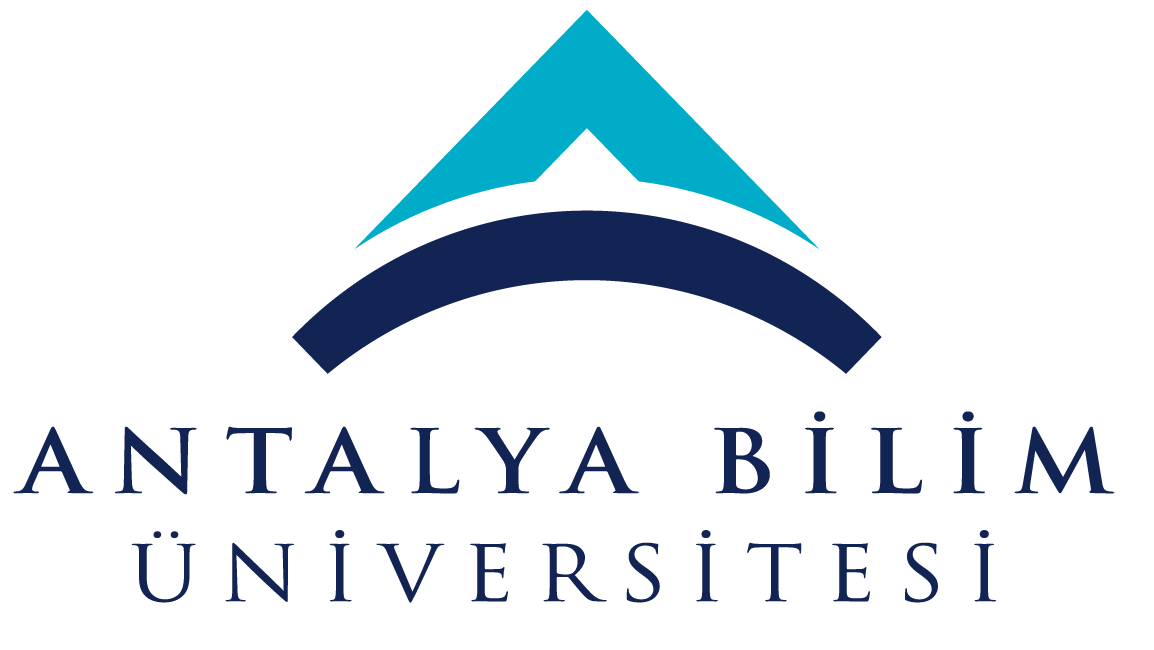 AKTS DERS TANITIM FORMUAKTS DERS TANITIM FORMUAKTS DERS TANITIM FORMUAKTS DERS TANITIM FORMUAKTS DERS TANITIM FORMUAKTS DERS TANITIM FORMUAKTS DERS TANITIM FORMUAKTS DERS TANITIM FORMUAKTS DERS TANITIM FORMUAKTS DERS TANITIM FORMUAKTS DERS TANITIM FORMUAKTS DERS TANITIM FORMUAKTS DERS TANITIM FORMUAKTS DERS TANITIM FORMUAKTS DERS TANITIM FORMUAKTS DERS TANITIM FORMUAKTS DERS TANITIM FORMUAKTS DERS TANITIM FORMUAKTS DERS TANITIM FORMUAKTS DERS TANITIM FORMUAKTS DERS TANITIM FORMUAKTS DERS TANITIM FORMUAKTS DERS TANITIM FORMUAKTS DERS TANITIM FORMUAKTS DERS TANITIM FORMUAKTS DERS TANITIM FORMU	I. BÖLÜM (Senato Onayı)	I. BÖLÜM (Senato Onayı)	I. BÖLÜM (Senato Onayı)	I. BÖLÜM (Senato Onayı)	I. BÖLÜM (Senato Onayı)	I. BÖLÜM (Senato Onayı)	I. BÖLÜM (Senato Onayı)	I. BÖLÜM (Senato Onayı)	I. BÖLÜM (Senato Onayı)	I. BÖLÜM (Senato Onayı)	I. BÖLÜM (Senato Onayı)	I. BÖLÜM (Senato Onayı)	I. BÖLÜM (Senato Onayı)	I. BÖLÜM (Senato Onayı)	I. BÖLÜM (Senato Onayı)	I. BÖLÜM (Senato Onayı)	I. BÖLÜM (Senato Onayı)	I. BÖLÜM (Senato Onayı)	I. BÖLÜM (Senato Onayı)	I. BÖLÜM (Senato Onayı)	I. BÖLÜM (Senato Onayı)	I. BÖLÜM (Senato Onayı)	I. BÖLÜM (Senato Onayı)	I. BÖLÜM (Senato Onayı)	I. BÖLÜM (Senato Onayı)	I. BÖLÜM (Senato Onayı)	I. BÖLÜM (Senato Onayı)Dersi Açan Fakülte /YOMühendislikMühendislikMühendislikMühendislikMühendislikMühendislikMühendislikMühendislikMühendislikMühendislikMühendislikMühendislikMühendislikMühendislikMühendislikMühendislikMühendislikMühendislikMühendislikMühendislikMühendislikMühendislikMühendislikMühendislikMühendislikMühendislikDersi Açan BölümElektrik Elektronik MühendisliğiElektrik Elektronik MühendisliğiElektrik Elektronik MühendisliğiElektrik Elektronik MühendisliğiElektrik Elektronik MühendisliğiElektrik Elektronik MühendisliğiElektrik Elektronik MühendisliğiElektrik Elektronik MühendisliğiElektrik Elektronik MühendisliğiElektrik Elektronik MühendisliğiElektrik Elektronik MühendisliğiElektrik Elektronik MühendisliğiElektrik Elektronik MühendisliğiElektrik Elektronik MühendisliğiElektrik Elektronik MühendisliğiElektrik Elektronik MühendisliğiElektrik Elektronik MühendisliğiElektrik Elektronik MühendisliğiElektrik Elektronik MühendisliğiElektrik Elektronik MühendisliğiElektrik Elektronik MühendisliğiElektrik Elektronik MühendisliğiElektrik Elektronik MühendisliğiElektrik Elektronik MühendisliğiElektrik Elektronik MühendisliğiElektrik Elektronik MühendisliğiDersi Alan Program (lar)Elektrik Elektronik MühendisliğiElektrik Elektronik MühendisliğiElektrik Elektronik MühendisliğiElektrik Elektronik MühendisliğiElektrik Elektronik MühendisliğiElektrik Elektronik MühendisliğiElektrik Elektronik MühendisliğiElektrik Elektronik MühendisliğiElektrik Elektronik MühendisliğiElektrik Elektronik MühendisliğiElektrik Elektronik MühendisliğiElektrik Elektronik MühendisliğiElektrik Elektronik MühendisliğiZorunluZorunluZorunluZorunluZorunluZorunluZorunluZorunluZorunluZorunluZorunluZorunluZorunluDersi Alan Program (lar)Dersi Alan Program (lar)Ders KoduEE 391EE 391EE 391EE 391EE 391EE 391EE 391EE 391EE 391EE 391EE 391EE 391EE 391EE 391EE 391EE 391EE 391EE 391EE 391EE 391EE 391EE 391EE 391EE 391EE 391EE 391Ders AdıYaz Stajı 2Yaz Stajı 2Yaz Stajı 2Yaz Stajı 2Yaz Stajı 2Yaz Stajı 2Yaz Stajı 2Yaz Stajı 2Yaz Stajı 2Yaz Stajı 2Yaz Stajı 2Yaz Stajı 2Yaz Stajı 2Yaz Stajı 2Yaz Stajı 2Yaz Stajı 2Yaz Stajı 2Yaz Stajı 2Yaz Stajı 2Yaz Stajı 2Yaz Stajı 2Yaz Stajı 2Yaz Stajı 2Yaz Stajı 2Yaz Stajı 2Yaz Stajı 2Öğretim diliİngilizceİngilizceİngilizceİngilizceİngilizceİngilizceİngilizceİngilizceİngilizceİngilizceİngilizceİngilizceİngilizceİngilizceİngilizceİngilizceİngilizceİngilizceİngilizceİngilizceİngilizceİngilizceİngilizceİngilizceİngilizceİngilizceDers TürüDers Ders Ders Ders Ders Ders Ders Ders Ders Ders Ders Ders Ders Ders Ders Ders Ders Ders Ders Ders Ders Ders Ders Ders Ders Ders Ders SeviyesiLisansLisansLisansLisansLisansLisansLisansLisansLisansLisansLisansLisansLisansLisansLisansLisansLisansLisansLisansLisansLisansLisansLisansLisansLisansLisansHaftalık Ders SaatiDers: Ders: Ders: Ders: Ders: Ders: Lab: Lab: Lab: Lab: Uygulama: Uygulama: Uygulama: Uygulama: Uygulama: Uygulama: Uygulama: Diğer: Diğer: Diğer: Diğer: Diğer: Diğer: Diğer: Diğer: Diğer: AKTS Kredisi00000000000000000000000000Notlandırma TürüHarf notuHarf notuHarf notuHarf notuHarf notuHarf notuHarf notuHarf notuHarf notuHarf notuHarf notuHarf notuHarf notuHarf notuHarf notuHarf notuHarf notuHarf notuHarf notuHarf notuHarf notuHarf notuHarf notuHarf notuHarf notuHarf notuÖn koşul/larYan koşul/larKayıt Kısıtlaması--------------------------Dersin AmacıBu derste, bölümde kazanılan teorik bilginin pratiğe dönüştürülmesi, analitik düşünme becerisi ve el becerisi kazandırmak amaçlanırBu derste, bölümde kazanılan teorik bilginin pratiğe dönüştürülmesi, analitik düşünme becerisi ve el becerisi kazandırmak amaçlanırBu derste, bölümde kazanılan teorik bilginin pratiğe dönüştürülmesi, analitik düşünme becerisi ve el becerisi kazandırmak amaçlanırBu derste, bölümde kazanılan teorik bilginin pratiğe dönüştürülmesi, analitik düşünme becerisi ve el becerisi kazandırmak amaçlanırBu derste, bölümde kazanılan teorik bilginin pratiğe dönüştürülmesi, analitik düşünme becerisi ve el becerisi kazandırmak amaçlanırBu derste, bölümde kazanılan teorik bilginin pratiğe dönüştürülmesi, analitik düşünme becerisi ve el becerisi kazandırmak amaçlanırBu derste, bölümde kazanılan teorik bilginin pratiğe dönüştürülmesi, analitik düşünme becerisi ve el becerisi kazandırmak amaçlanırBu derste, bölümde kazanılan teorik bilginin pratiğe dönüştürülmesi, analitik düşünme becerisi ve el becerisi kazandırmak amaçlanırBu derste, bölümde kazanılan teorik bilginin pratiğe dönüştürülmesi, analitik düşünme becerisi ve el becerisi kazandırmak amaçlanırBu derste, bölümde kazanılan teorik bilginin pratiğe dönüştürülmesi, analitik düşünme becerisi ve el becerisi kazandırmak amaçlanırBu derste, bölümde kazanılan teorik bilginin pratiğe dönüştürülmesi, analitik düşünme becerisi ve el becerisi kazandırmak amaçlanırBu derste, bölümde kazanılan teorik bilginin pratiğe dönüştürülmesi, analitik düşünme becerisi ve el becerisi kazandırmak amaçlanırBu derste, bölümde kazanılan teorik bilginin pratiğe dönüştürülmesi, analitik düşünme becerisi ve el becerisi kazandırmak amaçlanırBu derste, bölümde kazanılan teorik bilginin pratiğe dönüştürülmesi, analitik düşünme becerisi ve el becerisi kazandırmak amaçlanırBu derste, bölümde kazanılan teorik bilginin pratiğe dönüştürülmesi, analitik düşünme becerisi ve el becerisi kazandırmak amaçlanırBu derste, bölümde kazanılan teorik bilginin pratiğe dönüştürülmesi, analitik düşünme becerisi ve el becerisi kazandırmak amaçlanırBu derste, bölümde kazanılan teorik bilginin pratiğe dönüştürülmesi, analitik düşünme becerisi ve el becerisi kazandırmak amaçlanırBu derste, bölümde kazanılan teorik bilginin pratiğe dönüştürülmesi, analitik düşünme becerisi ve el becerisi kazandırmak amaçlanırBu derste, bölümde kazanılan teorik bilginin pratiğe dönüştürülmesi, analitik düşünme becerisi ve el becerisi kazandırmak amaçlanırBu derste, bölümde kazanılan teorik bilginin pratiğe dönüştürülmesi, analitik düşünme becerisi ve el becerisi kazandırmak amaçlanırBu derste, bölümde kazanılan teorik bilginin pratiğe dönüştürülmesi, analitik düşünme becerisi ve el becerisi kazandırmak amaçlanırBu derste, bölümde kazanılan teorik bilginin pratiğe dönüştürülmesi, analitik düşünme becerisi ve el becerisi kazandırmak amaçlanırBu derste, bölümde kazanılan teorik bilginin pratiğe dönüştürülmesi, analitik düşünme becerisi ve el becerisi kazandırmak amaçlanırBu derste, bölümde kazanılan teorik bilginin pratiğe dönüştürülmesi, analitik düşünme becerisi ve el becerisi kazandırmak amaçlanırBu derste, bölümde kazanılan teorik bilginin pratiğe dönüştürülmesi, analitik düşünme becerisi ve el becerisi kazandırmak amaçlanırBu derste, bölümde kazanılan teorik bilginin pratiğe dönüştürülmesi, analitik düşünme becerisi ve el becerisi kazandırmak amaçlanırDers İçeriğiStaj yaptığı yer tarafından verilen projenin tamamlanmasıStaj yaptığı yer tarafından verilen projenin tamamlanmasıStaj yaptığı yer tarafından verilen projenin tamamlanmasıStaj yaptığı yer tarafından verilen projenin tamamlanmasıStaj yaptığı yer tarafından verilen projenin tamamlanmasıStaj yaptığı yer tarafından verilen projenin tamamlanmasıStaj yaptığı yer tarafından verilen projenin tamamlanmasıStaj yaptığı yer tarafından verilen projenin tamamlanmasıStaj yaptığı yer tarafından verilen projenin tamamlanmasıStaj yaptığı yer tarafından verilen projenin tamamlanmasıStaj yaptığı yer tarafından verilen projenin tamamlanmasıStaj yaptığı yer tarafından verilen projenin tamamlanmasıStaj yaptığı yer tarafından verilen projenin tamamlanmasıStaj yaptığı yer tarafından verilen projenin tamamlanmasıStaj yaptığı yer tarafından verilen projenin tamamlanmasıStaj yaptığı yer tarafından verilen projenin tamamlanmasıStaj yaptığı yer tarafından verilen projenin tamamlanmasıStaj yaptığı yer tarafından verilen projenin tamamlanmasıStaj yaptığı yer tarafından verilen projenin tamamlanmasıStaj yaptığı yer tarafından verilen projenin tamamlanmasıStaj yaptığı yer tarafından verilen projenin tamamlanmasıStaj yaptığı yer tarafından verilen projenin tamamlanmasıStaj yaptığı yer tarafından verilen projenin tamamlanmasıStaj yaptığı yer tarafından verilen projenin tamamlanmasıStaj yaptığı yer tarafından verilen projenin tamamlanmasıStaj yaptığı yer tarafından verilen projenin tamamlanmasıÖğrenim ÇıktılarıÖÇ1ÖÇ1Temel öğrenim becerisi kazanmaTemel öğrenim becerisi kazanmaTemel öğrenim becerisi kazanmaTemel öğrenim becerisi kazanmaTemel öğrenim becerisi kazanmaTemel öğrenim becerisi kazanmaTemel öğrenim becerisi kazanmaTemel öğrenim becerisi kazanmaTemel öğrenim becerisi kazanmaTemel öğrenim becerisi kazanmaTemel öğrenim becerisi kazanmaTemel öğrenim becerisi kazanmaTemel öğrenim becerisi kazanmaTemel öğrenim becerisi kazanmaTemel öğrenim becerisi kazanmaTemel öğrenim becerisi kazanmaTemel öğrenim becerisi kazanmaTemel öğrenim becerisi kazanmaTemel öğrenim becerisi kazanmaTemel öğrenim becerisi kazanmaTemel öğrenim becerisi kazanmaTemel öğrenim becerisi kazanmaTemel öğrenim becerisi kazanmaTemel öğrenim becerisi kazanmaÖÇ2ÖÇ2Teorik bilgiyi pratiğe dönüştürmeTeorik bilgiyi pratiğe dönüştürmeTeorik bilgiyi pratiğe dönüştürmeTeorik bilgiyi pratiğe dönüştürmeTeorik bilgiyi pratiğe dönüştürmeTeorik bilgiyi pratiğe dönüştürmeTeorik bilgiyi pratiğe dönüştürmeTeorik bilgiyi pratiğe dönüştürmeTeorik bilgiyi pratiğe dönüştürmeTeorik bilgiyi pratiğe dönüştürmeTeorik bilgiyi pratiğe dönüştürmeTeorik bilgiyi pratiğe dönüştürmeTeorik bilgiyi pratiğe dönüştürmeTeorik bilgiyi pratiğe dönüştürmeTeorik bilgiyi pratiğe dönüştürmeTeorik bilgiyi pratiğe dönüştürmeTeorik bilgiyi pratiğe dönüştürmeTeorik bilgiyi pratiğe dönüştürmeTeorik bilgiyi pratiğe dönüştürmeTeorik bilgiyi pratiğe dönüştürmeTeorik bilgiyi pratiğe dönüştürmeTeorik bilgiyi pratiğe dönüştürmeTeorik bilgiyi pratiğe dönüştürmeTeorik bilgiyi pratiğe dönüştürmeÖÇ3ÖÇ3Analitik düşünme yeteneği kazanmaAnalitik düşünme yeteneği kazanmaAnalitik düşünme yeteneği kazanmaAnalitik düşünme yeteneği kazanmaAnalitik düşünme yeteneği kazanmaAnalitik düşünme yeteneği kazanmaAnalitik düşünme yeteneği kazanmaAnalitik düşünme yeteneği kazanmaAnalitik düşünme yeteneği kazanmaAnalitik düşünme yeteneği kazanmaAnalitik düşünme yeteneği kazanmaAnalitik düşünme yeteneği kazanmaAnalitik düşünme yeteneği kazanmaAnalitik düşünme yeteneği kazanmaAnalitik düşünme yeteneği kazanmaAnalitik düşünme yeteneği kazanmaAnalitik düşünme yeteneği kazanmaAnalitik düşünme yeteneği kazanmaAnalitik düşünme yeteneği kazanmaAnalitik düşünme yeteneği kazanmaAnalitik düşünme yeteneği kazanmaAnalitik düşünme yeteneği kazanmaAnalitik düşünme yeteneği kazanmaAnalitik düşünme yeteneği kazanmaÖÇ4ÖÇ4El becerisi ve uyum becerisi kazanmaEl becerisi ve uyum becerisi kazanmaEl becerisi ve uyum becerisi kazanmaEl becerisi ve uyum becerisi kazanmaEl becerisi ve uyum becerisi kazanmaEl becerisi ve uyum becerisi kazanmaEl becerisi ve uyum becerisi kazanmaEl becerisi ve uyum becerisi kazanmaEl becerisi ve uyum becerisi kazanmaEl becerisi ve uyum becerisi kazanmaEl becerisi ve uyum becerisi kazanmaEl becerisi ve uyum becerisi kazanmaEl becerisi ve uyum becerisi kazanmaEl becerisi ve uyum becerisi kazanmaEl becerisi ve uyum becerisi kazanmaEl becerisi ve uyum becerisi kazanmaEl becerisi ve uyum becerisi kazanmaEl becerisi ve uyum becerisi kazanmaEl becerisi ve uyum becerisi kazanmaEl becerisi ve uyum becerisi kazanmaEl becerisi ve uyum becerisi kazanmaEl becerisi ve uyum becerisi kazanmaEl becerisi ve uyum becerisi kazanmaEl becerisi ve uyum becerisi kazanmaÖÇ5ÖÇ5Karşılaşılan mühendislik problemlerini analiz etme ve elde edilen çıktıları yorumlamaKarşılaşılan mühendislik problemlerini analiz etme ve elde edilen çıktıları yorumlamaKarşılaşılan mühendislik problemlerini analiz etme ve elde edilen çıktıları yorumlamaKarşılaşılan mühendislik problemlerini analiz etme ve elde edilen çıktıları yorumlamaKarşılaşılan mühendislik problemlerini analiz etme ve elde edilen çıktıları yorumlamaKarşılaşılan mühendislik problemlerini analiz etme ve elde edilen çıktıları yorumlamaKarşılaşılan mühendislik problemlerini analiz etme ve elde edilen çıktıları yorumlamaKarşılaşılan mühendislik problemlerini analiz etme ve elde edilen çıktıları yorumlamaKarşılaşılan mühendislik problemlerini analiz etme ve elde edilen çıktıları yorumlamaKarşılaşılan mühendislik problemlerini analiz etme ve elde edilen çıktıları yorumlamaKarşılaşılan mühendislik problemlerini analiz etme ve elde edilen çıktıları yorumlamaKarşılaşılan mühendislik problemlerini analiz etme ve elde edilen çıktıları yorumlamaKarşılaşılan mühendislik problemlerini analiz etme ve elde edilen çıktıları yorumlamaKarşılaşılan mühendislik problemlerini analiz etme ve elde edilen çıktıları yorumlamaKarşılaşılan mühendislik problemlerini analiz etme ve elde edilen çıktıları yorumlamaKarşılaşılan mühendislik problemlerini analiz etme ve elde edilen çıktıları yorumlamaKarşılaşılan mühendislik problemlerini analiz etme ve elde edilen çıktıları yorumlamaKarşılaşılan mühendislik problemlerini analiz etme ve elde edilen çıktıları yorumlamaKarşılaşılan mühendislik problemlerini analiz etme ve elde edilen çıktıları yorumlamaKarşılaşılan mühendislik problemlerini analiz etme ve elde edilen çıktıları yorumlamaKarşılaşılan mühendislik problemlerini analiz etme ve elde edilen çıktıları yorumlamaKarşılaşılan mühendislik problemlerini analiz etme ve elde edilen çıktıları yorumlamaKarşılaşılan mühendislik problemlerini analiz etme ve elde edilen çıktıları yorumlamaKarşılaşılan mühendislik problemlerini analiz etme ve elde edilen çıktıları yorumlamaÖÇ6ÖÇ6Bireysel çalışma yeteneğiBireysel çalışma yeteneğiBireysel çalışma yeteneğiBireysel çalışma yeteneğiBireysel çalışma yeteneğiBireysel çalışma yeteneğiBireysel çalışma yeteneğiBireysel çalışma yeteneğiBireysel çalışma yeteneğiBireysel çalışma yeteneğiBireysel çalışma yeteneğiBireysel çalışma yeteneğiBireysel çalışma yeteneğiBireysel çalışma yeteneğiBireysel çalışma yeteneğiBireysel çalışma yeteneğiBireysel çalışma yeteneğiBireysel çalışma yeteneğiBireysel çalışma yeteneğiBireysel çalışma yeteneğiBireysel çalışma yeteneğiBireysel çalışma yeteneğiBireysel çalışma yeteneğiBireysel çalışma yeteneğiII. BÖLÜM (Fakülte Kurulu Onayı)II. BÖLÜM (Fakülte Kurulu Onayı)II. BÖLÜM (Fakülte Kurulu Onayı)II. BÖLÜM (Fakülte Kurulu Onayı)II. BÖLÜM (Fakülte Kurulu Onayı)II. BÖLÜM (Fakülte Kurulu Onayı)II. BÖLÜM (Fakülte Kurulu Onayı)II. BÖLÜM (Fakülte Kurulu Onayı)II. BÖLÜM (Fakülte Kurulu Onayı)II. BÖLÜM (Fakülte Kurulu Onayı)II. BÖLÜM (Fakülte Kurulu Onayı)II. BÖLÜM (Fakülte Kurulu Onayı)II. BÖLÜM (Fakülte Kurulu Onayı)II. BÖLÜM (Fakülte Kurulu Onayı)II. BÖLÜM (Fakülte Kurulu Onayı)II. BÖLÜM (Fakülte Kurulu Onayı)II. BÖLÜM (Fakülte Kurulu Onayı)II. BÖLÜM (Fakülte Kurulu Onayı)II. BÖLÜM (Fakülte Kurulu Onayı)II. BÖLÜM (Fakülte Kurulu Onayı)II. BÖLÜM (Fakülte Kurulu Onayı)II. BÖLÜM (Fakülte Kurulu Onayı)II. BÖLÜM (Fakülte Kurulu Onayı)II. BÖLÜM (Fakülte Kurulu Onayı)II. BÖLÜM (Fakülte Kurulu Onayı)II. BÖLÜM (Fakülte Kurulu Onayı)II. BÖLÜM (Fakülte Kurulu Onayı)Temel ÇıktılarProgram ÇıktılarıProgram ÇıktılarıProgram ÇıktılarıProgram ÇıktılarıProgram ÇıktılarıProgram ÇıktılarıProgram ÇıktılarıProgram ÇıktılarıProgram ÇıktılarıProgram ÇıktılarıÖÇ1ÖÇ1ÖÇ1ÖÇ2ÖÇ2ÖÇ2ÖÇ3ÖÇ3ÖÇ4ÖÇ4ÖÇ5ÖÇ5ÖÇ5ÖÇ6Temel ÇıktılarPÇ1PÇ1Türkçe ve İngilizce sözlü, yazılı ve görsel yöntemlerle etkin iletişim kurma rapor yazma ve sunum yapma  becerisi.Türkçe ve İngilizce sözlü, yazılı ve görsel yöntemlerle etkin iletişim kurma rapor yazma ve sunum yapma  becerisi.Türkçe ve İngilizce sözlü, yazılı ve görsel yöntemlerle etkin iletişim kurma rapor yazma ve sunum yapma  becerisi.Türkçe ve İngilizce sözlü, yazılı ve görsel yöntemlerle etkin iletişim kurma rapor yazma ve sunum yapma  becerisi.Türkçe ve İngilizce sözlü, yazılı ve görsel yöntemlerle etkin iletişim kurma rapor yazma ve sunum yapma  becerisi.Türkçe ve İngilizce sözlü, yazılı ve görsel yöntemlerle etkin iletişim kurma rapor yazma ve sunum yapma  becerisi.Türkçe ve İngilizce sözlü, yazılı ve görsel yöntemlerle etkin iletişim kurma rapor yazma ve sunum yapma  becerisi.Türkçe ve İngilizce sözlü, yazılı ve görsel yöntemlerle etkin iletişim kurma rapor yazma ve sunum yapma  becerisi.Türkçe ve İngilizce sözlü, yazılı ve görsel yöntemlerle etkin iletişim kurma rapor yazma ve sunum yapma  becerisi.Türkçe ve İngilizce sözlü, yazılı ve görsel yöntemlerle etkin iletişim kurma rapor yazma ve sunum yapma  becerisi.Temel ÇıktılarPÇ2PÇ2Hem bireysel hem de disiplin içi ve çok disiplinli takımlarda etkin biçimde çalışabilme becerisi.Hem bireysel hem de disiplin içi ve çok disiplinli takımlarda etkin biçimde çalışabilme becerisi.Hem bireysel hem de disiplin içi ve çok disiplinli takımlarda etkin biçimde çalışabilme becerisi.Hem bireysel hem de disiplin içi ve çok disiplinli takımlarda etkin biçimde çalışabilme becerisi.Hem bireysel hem de disiplin içi ve çok disiplinli takımlarda etkin biçimde çalışabilme becerisi.Hem bireysel hem de disiplin içi ve çok disiplinli takımlarda etkin biçimde çalışabilme becerisi.Hem bireysel hem de disiplin içi ve çok disiplinli takımlarda etkin biçimde çalışabilme becerisi.Hem bireysel hem de disiplin içi ve çok disiplinli takımlarda etkin biçimde çalışabilme becerisi.Hem bireysel hem de disiplin içi ve çok disiplinli takımlarda etkin biçimde çalışabilme becerisi.Hem bireysel hem de disiplin içi ve çok disiplinli takımlarda etkin biçimde çalışabilme becerisi.Temel ÇıktılarPÇ3PÇ3Yaşam boyu öğrenmenin gerekliliği bilinci ve bilgiye erişebilme, bilim ve teknolojideki gelişmeleri izleme ve kendini sürekli yenileme becerisi.Yaşam boyu öğrenmenin gerekliliği bilinci ve bilgiye erişebilme, bilim ve teknolojideki gelişmeleri izleme ve kendini sürekli yenileme becerisi.Yaşam boyu öğrenmenin gerekliliği bilinci ve bilgiye erişebilme, bilim ve teknolojideki gelişmeleri izleme ve kendini sürekli yenileme becerisi.Yaşam boyu öğrenmenin gerekliliği bilinci ve bilgiye erişebilme, bilim ve teknolojideki gelişmeleri izleme ve kendini sürekli yenileme becerisi.Yaşam boyu öğrenmenin gerekliliği bilinci ve bilgiye erişebilme, bilim ve teknolojideki gelişmeleri izleme ve kendini sürekli yenileme becerisi.Yaşam boyu öğrenmenin gerekliliği bilinci ve bilgiye erişebilme, bilim ve teknolojideki gelişmeleri izleme ve kendini sürekli yenileme becerisi.Yaşam boyu öğrenmenin gerekliliği bilinci ve bilgiye erişebilme, bilim ve teknolojideki gelişmeleri izleme ve kendini sürekli yenileme becerisi.Yaşam boyu öğrenmenin gerekliliği bilinci ve bilgiye erişebilme, bilim ve teknolojideki gelişmeleri izleme ve kendini sürekli yenileme becerisi.Yaşam boyu öğrenmenin gerekliliği bilinci ve bilgiye erişebilme, bilim ve teknolojideki gelişmeleri izleme ve kendini sürekli yenileme becerisi.Yaşam boyu öğrenmenin gerekliliği bilinci ve bilgiye erişebilme, bilim ve teknolojideki gelişmeleri izleme ve kendini sürekli yenileme becerisi.Temel ÇıktılarPÇ4PÇ4Proje yönetimi , risk yönetimi, yenilikçilik ve değişiklik yönetimi, girişimcilik, ve sürdürülebilir kalkınma hakkında bilgi.Proje yönetimi , risk yönetimi, yenilikçilik ve değişiklik yönetimi, girişimcilik, ve sürdürülebilir kalkınma hakkında bilgi.Proje yönetimi , risk yönetimi, yenilikçilik ve değişiklik yönetimi, girişimcilik, ve sürdürülebilir kalkınma hakkında bilgi.Proje yönetimi , risk yönetimi, yenilikçilik ve değişiklik yönetimi, girişimcilik, ve sürdürülebilir kalkınma hakkında bilgi.Proje yönetimi , risk yönetimi, yenilikçilik ve değişiklik yönetimi, girişimcilik, ve sürdürülebilir kalkınma hakkında bilgi.Proje yönetimi , risk yönetimi, yenilikçilik ve değişiklik yönetimi, girişimcilik, ve sürdürülebilir kalkınma hakkında bilgi.Proje yönetimi , risk yönetimi, yenilikçilik ve değişiklik yönetimi, girişimcilik, ve sürdürülebilir kalkınma hakkında bilgi.Proje yönetimi , risk yönetimi, yenilikçilik ve değişiklik yönetimi, girişimcilik, ve sürdürülebilir kalkınma hakkında bilgi.Proje yönetimi , risk yönetimi, yenilikçilik ve değişiklik yönetimi, girişimcilik, ve sürdürülebilir kalkınma hakkında bilgi.Proje yönetimi , risk yönetimi, yenilikçilik ve değişiklik yönetimi, girişimcilik, ve sürdürülebilir kalkınma hakkında bilgi.Temel ÇıktılarPÇ5PÇ5Sektörler hakkında farkındalık  ve iş planı hazırlama becerisi .Sektörler hakkında farkındalık  ve iş planı hazırlama becerisi .Sektörler hakkında farkındalık  ve iş planı hazırlama becerisi .Sektörler hakkında farkındalık  ve iş planı hazırlama becerisi .Sektörler hakkında farkındalık  ve iş planı hazırlama becerisi .Sektörler hakkında farkındalık  ve iş planı hazırlama becerisi .Sektörler hakkında farkındalık  ve iş planı hazırlama becerisi .Sektörler hakkında farkındalık  ve iş planı hazırlama becerisi .Sektörler hakkında farkındalık  ve iş planı hazırlama becerisi .Sektörler hakkında farkındalık  ve iş planı hazırlama becerisi .Temel ÇıktılarPÇ6PÇ6Mesleki ve etik sorumluluk bilinci  ve etik ilkelerine uygun davranma.Mesleki ve etik sorumluluk bilinci  ve etik ilkelerine uygun davranma.Mesleki ve etik sorumluluk bilinci  ve etik ilkelerine uygun davranma.Mesleki ve etik sorumluluk bilinci  ve etik ilkelerine uygun davranma.Mesleki ve etik sorumluluk bilinci  ve etik ilkelerine uygun davranma.Mesleki ve etik sorumluluk bilinci  ve etik ilkelerine uygun davranma.Mesleki ve etik sorumluluk bilinci  ve etik ilkelerine uygun davranma.Mesleki ve etik sorumluluk bilinci  ve etik ilkelerine uygun davranma.Mesleki ve etik sorumluluk bilinci  ve etik ilkelerine uygun davranma.Mesleki ve etik sorumluluk bilinci  ve etik ilkelerine uygun davranma.Fakülte/YO ÇıktılarıPÇ7PÇ7Mühendislik uygulamaları için gerekli olan modern teknik ve araçları geliştirme, seçme ve kullanma becerisi; bilişim teknolojilerini etkin bir şekilde kullanma becerisi.Mühendislik uygulamaları için gerekli olan modern teknik ve araçları geliştirme, seçme ve kullanma becerisi; bilişim teknolojilerini etkin bir şekilde kullanma becerisi.Mühendislik uygulamaları için gerekli olan modern teknik ve araçları geliştirme, seçme ve kullanma becerisi; bilişim teknolojilerini etkin bir şekilde kullanma becerisi.Mühendislik uygulamaları için gerekli olan modern teknik ve araçları geliştirme, seçme ve kullanma becerisi; bilişim teknolojilerini etkin bir şekilde kullanma becerisi.Mühendislik uygulamaları için gerekli olan modern teknik ve araçları geliştirme, seçme ve kullanma becerisi; bilişim teknolojilerini etkin bir şekilde kullanma becerisi.Mühendislik uygulamaları için gerekli olan modern teknik ve araçları geliştirme, seçme ve kullanma becerisi; bilişim teknolojilerini etkin bir şekilde kullanma becerisi.Mühendislik uygulamaları için gerekli olan modern teknik ve araçları geliştirme, seçme ve kullanma becerisi; bilişim teknolojilerini etkin bir şekilde kullanma becerisi.Mühendislik uygulamaları için gerekli olan modern teknik ve araçları geliştirme, seçme ve kullanma becerisi; bilişim teknolojilerini etkin bir şekilde kullanma becerisi.Mühendislik uygulamaları için gerekli olan modern teknik ve araçları geliştirme, seçme ve kullanma becerisi; bilişim teknolojilerini etkin bir şekilde kullanma becerisi.Mühendislik uygulamaları için gerekli olan modern teknik ve araçları geliştirme, seçme ve kullanma becerisi; bilişim teknolojilerini etkin bir şekilde kullanma becerisi.Fakülte/YO ÇıktılarıPÇ8PÇ8Mühendislik uygulamalarının evrensel ve toplumsal boyutlarda sağlık, çevre ve güvenlik üzerindeki etkileri ile çağın sorunları hakkında bilgi; mühendislik çözümlerinin hukuksal sonuçları konusunda farkındalık.Mühendislik uygulamalarının evrensel ve toplumsal boyutlarda sağlık, çevre ve güvenlik üzerindeki etkileri ile çağın sorunları hakkında bilgi; mühendislik çözümlerinin hukuksal sonuçları konusunda farkındalık.Mühendislik uygulamalarının evrensel ve toplumsal boyutlarda sağlık, çevre ve güvenlik üzerindeki etkileri ile çağın sorunları hakkında bilgi; mühendislik çözümlerinin hukuksal sonuçları konusunda farkındalık.Mühendislik uygulamalarının evrensel ve toplumsal boyutlarda sağlık, çevre ve güvenlik üzerindeki etkileri ile çağın sorunları hakkında bilgi; mühendislik çözümlerinin hukuksal sonuçları konusunda farkındalık.Mühendislik uygulamalarının evrensel ve toplumsal boyutlarda sağlık, çevre ve güvenlik üzerindeki etkileri ile çağın sorunları hakkında bilgi; mühendislik çözümlerinin hukuksal sonuçları konusunda farkındalık.Mühendislik uygulamalarının evrensel ve toplumsal boyutlarda sağlık, çevre ve güvenlik üzerindeki etkileri ile çağın sorunları hakkında bilgi; mühendislik çözümlerinin hukuksal sonuçları konusunda farkındalık.Mühendislik uygulamalarının evrensel ve toplumsal boyutlarda sağlık, çevre ve güvenlik üzerindeki etkileri ile çağın sorunları hakkında bilgi; mühendislik çözümlerinin hukuksal sonuçları konusunda farkındalık.Mühendislik uygulamalarının evrensel ve toplumsal boyutlarda sağlık, çevre ve güvenlik üzerindeki etkileri ile çağın sorunları hakkında bilgi; mühendislik çözümlerinin hukuksal sonuçları konusunda farkındalık.Mühendislik uygulamalarının evrensel ve toplumsal boyutlarda sağlık, çevre ve güvenlik üzerindeki etkileri ile çağın sorunları hakkında bilgi; mühendislik çözümlerinin hukuksal sonuçları konusunda farkındalık.Mühendislik uygulamalarının evrensel ve toplumsal boyutlarda sağlık, çevre ve güvenlik üzerindeki etkileri ile çağın sorunları hakkında bilgi; mühendislik çözümlerinin hukuksal sonuçları konusunda farkındalık.Fakülte/YO ÇıktılarıPÇ9PÇ9Karmaşık mühendislik problemlerini saptama, tanımlama, formüle etme ve çözme becerisi; bu amaçla uygun analiz ve modelleme yöntemlerini seçme ve uygulama becerisi.Karmaşık mühendislik problemlerini saptama, tanımlama, formüle etme ve çözme becerisi; bu amaçla uygun analiz ve modelleme yöntemlerini seçme ve uygulama becerisi.Karmaşık mühendislik problemlerini saptama, tanımlama, formüle etme ve çözme becerisi; bu amaçla uygun analiz ve modelleme yöntemlerini seçme ve uygulama becerisi.Karmaşık mühendislik problemlerini saptama, tanımlama, formüle etme ve çözme becerisi; bu amaçla uygun analiz ve modelleme yöntemlerini seçme ve uygulama becerisi.Karmaşık mühendislik problemlerini saptama, tanımlama, formüle etme ve çözme becerisi; bu amaçla uygun analiz ve modelleme yöntemlerini seçme ve uygulama becerisi.Karmaşık mühendislik problemlerini saptama, tanımlama, formüle etme ve çözme becerisi; bu amaçla uygun analiz ve modelleme yöntemlerini seçme ve uygulama becerisi.Karmaşık mühendislik problemlerini saptama, tanımlama, formüle etme ve çözme becerisi; bu amaçla uygun analiz ve modelleme yöntemlerini seçme ve uygulama becerisi.Karmaşık mühendislik problemlerini saptama, tanımlama, formüle etme ve çözme becerisi; bu amaçla uygun analiz ve modelleme yöntemlerini seçme ve uygulama becerisi.Karmaşık mühendislik problemlerini saptama, tanımlama, formüle etme ve çözme becerisi; bu amaçla uygun analiz ve modelleme yöntemlerini seçme ve uygulama becerisi.Karmaşık mühendislik problemlerini saptama, tanımlama, formüle etme ve çözme becerisi; bu amaçla uygun analiz ve modelleme yöntemlerini seçme ve uygulama becerisi.Program ÇıktılarıPÇ10PÇ10PÇ10Matematik, fen bilimleri, ilgili mühendislik alanları ve genel mühendislik konularında kapsamlı bilgi birikimi kazanır.Matematik, fen bilimleri, ilgili mühendislik alanları ve genel mühendislik konularında kapsamlı bilgi birikimi kazanır.Matematik, fen bilimleri, ilgili mühendislik alanları ve genel mühendislik konularında kapsamlı bilgi birikimi kazanır.Matematik, fen bilimleri, ilgili mühendislik alanları ve genel mühendislik konularında kapsamlı bilgi birikimi kazanır.Matematik, fen bilimleri, ilgili mühendislik alanları ve genel mühendislik konularında kapsamlı bilgi birikimi kazanır.Matematik, fen bilimleri, ilgili mühendislik alanları ve genel mühendislik konularında kapsamlı bilgi birikimi kazanır.Matematik, fen bilimleri, ilgili mühendislik alanları ve genel mühendislik konularında kapsamlı bilgi birikimi kazanır.Matematik, fen bilimleri, ilgili mühendislik alanları ve genel mühendislik konularında kapsamlı bilgi birikimi kazanır.Matematik, fen bilimleri, ilgili mühendislik alanları ve genel mühendislik konularında kapsamlı bilgi birikimi kazanır.Program ÇıktılarıPÇ11PÇ11PÇ11Karmaşık mühendislik problemlerini tanımlayarak, uygun analiz yöntemleriyle çözebilir.Karmaşık mühendislik problemlerini tanımlayarak, uygun analiz yöntemleriyle çözebilir.Karmaşık mühendislik problemlerini tanımlayarak, uygun analiz yöntemleriyle çözebilir.Karmaşık mühendislik problemlerini tanımlayarak, uygun analiz yöntemleriyle çözebilir.Karmaşık mühendislik problemlerini tanımlayarak, uygun analiz yöntemleriyle çözebilir.Karmaşık mühendislik problemlerini tanımlayarak, uygun analiz yöntemleriyle çözebilir.Karmaşık mühendislik problemlerini tanımlayarak, uygun analiz yöntemleriyle çözebilir.Karmaşık mühendislik problemlerini tanımlayarak, uygun analiz yöntemleriyle çözebilir.Karmaşık mühendislik problemlerini tanımlayarak, uygun analiz yöntemleriyle çözebilir.Program ÇıktılarıPÇ12PÇ12PÇ12Karmaşık bir elektronik sistemi, gerçek hayat koşullarını göz önünde bulundurarak ve modern tasarım yöntemlerini kullanarak, istenen performansı karşılayacak şekilde tasarlayabilir.Karmaşık bir elektronik sistemi, gerçek hayat koşullarını göz önünde bulundurarak ve modern tasarım yöntemlerini kullanarak, istenen performansı karşılayacak şekilde tasarlayabilir.Karmaşık bir elektronik sistemi, gerçek hayat koşullarını göz önünde bulundurarak ve modern tasarım yöntemlerini kullanarak, istenen performansı karşılayacak şekilde tasarlayabilir.Karmaşık bir elektronik sistemi, gerçek hayat koşullarını göz önünde bulundurarak ve modern tasarım yöntemlerini kullanarak, istenen performansı karşılayacak şekilde tasarlayabilir.Karmaşık bir elektronik sistemi, gerçek hayat koşullarını göz önünde bulundurarak ve modern tasarım yöntemlerini kullanarak, istenen performansı karşılayacak şekilde tasarlayabilir.Karmaşık bir elektronik sistemi, gerçek hayat koşullarını göz önünde bulundurarak ve modern tasarım yöntemlerini kullanarak, istenen performansı karşılayacak şekilde tasarlayabilir.Karmaşık bir elektronik sistemi, gerçek hayat koşullarını göz önünde bulundurarak ve modern tasarım yöntemlerini kullanarak, istenen performansı karşılayacak şekilde tasarlayabilir.Karmaşık bir elektronik sistemi, gerçek hayat koşullarını göz önünde bulundurarak ve modern tasarım yöntemlerini kullanarak, istenen performansı karşılayacak şekilde tasarlayabilir.Karmaşık bir elektronik sistemi, gerçek hayat koşullarını göz önünde bulundurarak ve modern tasarım yöntemlerini kullanarak, istenen performansı karşılayacak şekilde tasarlayabilir.Program ÇıktılarıPÇ13PÇ13PÇ13Güncel mühendislik problemlerinin çözümü için yeni teknik ve araçları geliştirebilir.Güncel mühendislik problemlerinin çözümü için yeni teknik ve araçları geliştirebilir.Güncel mühendislik problemlerinin çözümü için yeni teknik ve araçları geliştirebilir.Güncel mühendislik problemlerinin çözümü için yeni teknik ve araçları geliştirebilir.Güncel mühendislik problemlerinin çözümü için yeni teknik ve araçları geliştirebilir.Güncel mühendislik problemlerinin çözümü için yeni teknik ve araçları geliştirebilir.Güncel mühendislik problemlerinin çözümü için yeni teknik ve araçları geliştirebilir.Güncel mühendislik problemlerinin çözümü için yeni teknik ve araçları geliştirebilir.Güncel mühendislik problemlerinin çözümü için yeni teknik ve araçları geliştirebilir.Program ÇıktılarıPÇ14PÇ14PÇ14Bilgisayar yazılım ve donanım teknolojileri ile bilişim teknolojilerini etkin bir şekilde kullanabilir.Bilgisayar yazılım ve donanım teknolojileri ile bilişim teknolojilerini etkin bir şekilde kullanabilir.Bilgisayar yazılım ve donanım teknolojileri ile bilişim teknolojilerini etkin bir şekilde kullanabilir.Bilgisayar yazılım ve donanım teknolojileri ile bilişim teknolojilerini etkin bir şekilde kullanabilir.Bilgisayar yazılım ve donanım teknolojileri ile bilişim teknolojilerini etkin bir şekilde kullanabilir.Bilgisayar yazılım ve donanım teknolojileri ile bilişim teknolojilerini etkin bir şekilde kullanabilir.Bilgisayar yazılım ve donanım teknolojileri ile bilişim teknolojilerini etkin bir şekilde kullanabilir.Bilgisayar yazılım ve donanım teknolojileri ile bilişim teknolojilerini etkin bir şekilde kullanabilir.Bilgisayar yazılım ve donanım teknolojileri ile bilişim teknolojilerini etkin bir şekilde kullanabilir.Program ÇıktılarıPÇ15PÇ15PÇ15Güncel mühendislik problemlerinin çözümüne yönelik deney tasarlayıp veri toplayarak ve sonuçları yorumlayarak yenilikçi çözümler üretebilir. Güncel mühendislik problemlerinin çözümüne yönelik deney tasarlayıp veri toplayarak ve sonuçları yorumlayarak yenilikçi çözümler üretebilir. Güncel mühendislik problemlerinin çözümüne yönelik deney tasarlayıp veri toplayarak ve sonuçları yorumlayarak yenilikçi çözümler üretebilir. Güncel mühendislik problemlerinin çözümüne yönelik deney tasarlayıp veri toplayarak ve sonuçları yorumlayarak yenilikçi çözümler üretebilir. Güncel mühendislik problemlerinin çözümüne yönelik deney tasarlayıp veri toplayarak ve sonuçları yorumlayarak yenilikçi çözümler üretebilir. Güncel mühendislik problemlerinin çözümüne yönelik deney tasarlayıp veri toplayarak ve sonuçları yorumlayarak yenilikçi çözümler üretebilir. Güncel mühendislik problemlerinin çözümüne yönelik deney tasarlayıp veri toplayarak ve sonuçları yorumlayarak yenilikçi çözümler üretebilir. Güncel mühendislik problemlerinin çözümüne yönelik deney tasarlayıp veri toplayarak ve sonuçları yorumlayarak yenilikçi çözümler üretebilir. Güncel mühendislik problemlerinin çözümüne yönelik deney tasarlayıp veri toplayarak ve sonuçları yorumlayarak yenilikçi çözümler üretebilir. Program ÇıktılarıPÇ16PÇ16PÇ16Gerek bireysel olarak, gerekse aynı veya farklı disiplinlerden mühendislerin bulunduğu takımlarda aktif bir biçimde çalışma yürütebilir.Gerek bireysel olarak, gerekse aynı veya farklı disiplinlerden mühendislerin bulunduğu takımlarda aktif bir biçimde çalışma yürütebilir.Gerek bireysel olarak, gerekse aynı veya farklı disiplinlerden mühendislerin bulunduğu takımlarda aktif bir biçimde çalışma yürütebilir.Gerek bireysel olarak, gerekse aynı veya farklı disiplinlerden mühendislerin bulunduğu takımlarda aktif bir biçimde çalışma yürütebilir.Gerek bireysel olarak, gerekse aynı veya farklı disiplinlerden mühendislerin bulunduğu takımlarda aktif bir biçimde çalışma yürütebilir.Gerek bireysel olarak, gerekse aynı veya farklı disiplinlerden mühendislerin bulunduğu takımlarda aktif bir biçimde çalışma yürütebilir.Gerek bireysel olarak, gerekse aynı veya farklı disiplinlerden mühendislerin bulunduğu takımlarda aktif bir biçimde çalışma yürütebilir.Gerek bireysel olarak, gerekse aynı veya farklı disiplinlerden mühendislerin bulunduğu takımlarda aktif bir biçimde çalışma yürütebilir.Gerek bireysel olarak, gerekse aynı veya farklı disiplinlerden mühendislerin bulunduğu takımlarda aktif bir biçimde çalışma yürütebilir.Program ÇıktılarıPÇ17PÇ17PÇ17Türkçe ve İngilizce etkin yazılı ve sözlü iletişim kurma, sunum yapma, teknik rapor hazırlama yetkinliği kazanır.Türkçe ve İngilizce etkin yazılı ve sözlü iletişim kurma, sunum yapma, teknik rapor hazırlama yetkinliği kazanır.Türkçe ve İngilizce etkin yazılı ve sözlü iletişim kurma, sunum yapma, teknik rapor hazırlama yetkinliği kazanır.Türkçe ve İngilizce etkin yazılı ve sözlü iletişim kurma, sunum yapma, teknik rapor hazırlama yetkinliği kazanır.Türkçe ve İngilizce etkin yazılı ve sözlü iletişim kurma, sunum yapma, teknik rapor hazırlama yetkinliği kazanır.Türkçe ve İngilizce etkin yazılı ve sözlü iletişim kurma, sunum yapma, teknik rapor hazırlama yetkinliği kazanır.Türkçe ve İngilizce etkin yazılı ve sözlü iletişim kurma, sunum yapma, teknik rapor hazırlama yetkinliği kazanır.Türkçe ve İngilizce etkin yazılı ve sözlü iletişim kurma, sunum yapma, teknik rapor hazırlama yetkinliği kazanır.Türkçe ve İngilizce etkin yazılı ve sözlü iletişim kurma, sunum yapma, teknik rapor hazırlama yetkinliği kazanır.Program ÇıktılarıPÇ18PÇ18PÇ18Bilim ve teknolojideki gelişmeleri yakından takip ederek yaşam boyu öğrenmenin bilinciyle bilgi birikimini sürekli artırır.Bilim ve teknolojideki gelişmeleri yakından takip ederek yaşam boyu öğrenmenin bilinciyle bilgi birikimini sürekli artırır.Bilim ve teknolojideki gelişmeleri yakından takip ederek yaşam boyu öğrenmenin bilinciyle bilgi birikimini sürekli artırır.Bilim ve teknolojideki gelişmeleri yakından takip ederek yaşam boyu öğrenmenin bilinciyle bilgi birikimini sürekli artırır.Bilim ve teknolojideki gelişmeleri yakından takip ederek yaşam boyu öğrenmenin bilinciyle bilgi birikimini sürekli artırır.Bilim ve teknolojideki gelişmeleri yakından takip ederek yaşam boyu öğrenmenin bilinciyle bilgi birikimini sürekli artırır.Bilim ve teknolojideki gelişmeleri yakından takip ederek yaşam boyu öğrenmenin bilinciyle bilgi birikimini sürekli artırır.Bilim ve teknolojideki gelişmeleri yakından takip ederek yaşam boyu öğrenmenin bilinciyle bilgi birikimini sürekli artırır.Bilim ve teknolojideki gelişmeleri yakından takip ederek yaşam boyu öğrenmenin bilinciyle bilgi birikimini sürekli artırır.Program ÇıktılarıPÇ19PÇ19PÇ19Kariyerinin her aşamasında mühendislik uygulamalarında kullanılan standartlara, bilimsel ve etik ilkelere uygun olarak hareket eder.Kariyerinin her aşamasında mühendislik uygulamalarında kullanılan standartlara, bilimsel ve etik ilkelere uygun olarak hareket eder.Kariyerinin her aşamasında mühendislik uygulamalarında kullanılan standartlara, bilimsel ve etik ilkelere uygun olarak hareket eder.Kariyerinin her aşamasında mühendislik uygulamalarında kullanılan standartlara, bilimsel ve etik ilkelere uygun olarak hareket eder.Kariyerinin her aşamasında mühendislik uygulamalarında kullanılan standartlara, bilimsel ve etik ilkelere uygun olarak hareket eder.Kariyerinin her aşamasında mühendislik uygulamalarında kullanılan standartlara, bilimsel ve etik ilkelere uygun olarak hareket eder.Kariyerinin her aşamasında mühendislik uygulamalarında kullanılan standartlara, bilimsel ve etik ilkelere uygun olarak hareket eder.Kariyerinin her aşamasında mühendislik uygulamalarında kullanılan standartlara, bilimsel ve etik ilkelere uygun olarak hareket eder.Kariyerinin her aşamasında mühendislik uygulamalarında kullanılan standartlara, bilimsel ve etik ilkelere uygun olarak hareket eder.Program ÇıktılarıPÇ20PÇ20PÇ20Proje yönetimi, risk yönetimi, değişiklik yönetimi, girişimcilik ve sürdürülebilirlik gibi iş hayatına yönelik kavramları tanımlayabilir. Proje yönetimi, risk yönetimi, değişiklik yönetimi, girişimcilik ve sürdürülebilirlik gibi iş hayatına yönelik kavramları tanımlayabilir. Proje yönetimi, risk yönetimi, değişiklik yönetimi, girişimcilik ve sürdürülebilirlik gibi iş hayatına yönelik kavramları tanımlayabilir. Proje yönetimi, risk yönetimi, değişiklik yönetimi, girişimcilik ve sürdürülebilirlik gibi iş hayatına yönelik kavramları tanımlayabilir. Proje yönetimi, risk yönetimi, değişiklik yönetimi, girişimcilik ve sürdürülebilirlik gibi iş hayatına yönelik kavramları tanımlayabilir. Proje yönetimi, risk yönetimi, değişiklik yönetimi, girişimcilik ve sürdürülebilirlik gibi iş hayatına yönelik kavramları tanımlayabilir. Proje yönetimi, risk yönetimi, değişiklik yönetimi, girişimcilik ve sürdürülebilirlik gibi iş hayatına yönelik kavramları tanımlayabilir. Proje yönetimi, risk yönetimi, değişiklik yönetimi, girişimcilik ve sürdürülebilirlik gibi iş hayatına yönelik kavramları tanımlayabilir. Proje yönetimi, risk yönetimi, değişiklik yönetimi, girişimcilik ve sürdürülebilirlik gibi iş hayatına yönelik kavramları tanımlayabilir. Program ÇıktılarıPÇ21PÇ21PÇ21Mühendislik uygulamalarının evrensel ve toplumsal boyutlarda sağlık, çevre ve güvenlik üzerindeki etkileri ile geliştirilen mühendislik çözümlerinin hukuksal sonuçları konularında farkındalık kazanır.Mühendislik uygulamalarının evrensel ve toplumsal boyutlarda sağlık, çevre ve güvenlik üzerindeki etkileri ile geliştirilen mühendislik çözümlerinin hukuksal sonuçları konularında farkındalık kazanır.Mühendislik uygulamalarının evrensel ve toplumsal boyutlarda sağlık, çevre ve güvenlik üzerindeki etkileri ile geliştirilen mühendislik çözümlerinin hukuksal sonuçları konularında farkındalık kazanır.Mühendislik uygulamalarının evrensel ve toplumsal boyutlarda sağlık, çevre ve güvenlik üzerindeki etkileri ile geliştirilen mühendislik çözümlerinin hukuksal sonuçları konularında farkındalık kazanır.Mühendislik uygulamalarının evrensel ve toplumsal boyutlarda sağlık, çevre ve güvenlik üzerindeki etkileri ile geliştirilen mühendislik çözümlerinin hukuksal sonuçları konularında farkındalık kazanır.Mühendislik uygulamalarının evrensel ve toplumsal boyutlarda sağlık, çevre ve güvenlik üzerindeki etkileri ile geliştirilen mühendislik çözümlerinin hukuksal sonuçları konularında farkındalık kazanır.Mühendislik uygulamalarının evrensel ve toplumsal boyutlarda sağlık, çevre ve güvenlik üzerindeki etkileri ile geliştirilen mühendislik çözümlerinin hukuksal sonuçları konularında farkındalık kazanır.Mühendislik uygulamalarının evrensel ve toplumsal boyutlarda sağlık, çevre ve güvenlik üzerindeki etkileri ile geliştirilen mühendislik çözümlerinin hukuksal sonuçları konularında farkındalık kazanır.Mühendislik uygulamalarının evrensel ve toplumsal boyutlarda sağlık, çevre ve güvenlik üzerindeki etkileri ile geliştirilen mühendislik çözümlerinin hukuksal sonuçları konularında farkındalık kazanır.Program ÇıktılarıPÇ22PÇ22PÇ22Elektrik ve elektronik uygulamalarını da içerecek şekilde olasılık ve istatistik, türev ve integral hesapları, çok değişkenli matematik, doğrusal cebir, türevsel denklemler ve kompleks değişkenler konularını içeren problemleri çözebilir.Elektrik ve elektronik uygulamalarını da içerecek şekilde olasılık ve istatistik, türev ve integral hesapları, çok değişkenli matematik, doğrusal cebir, türevsel denklemler ve kompleks değişkenler konularını içeren problemleri çözebilir.Elektrik ve elektronik uygulamalarını da içerecek şekilde olasılık ve istatistik, türev ve integral hesapları, çok değişkenli matematik, doğrusal cebir, türevsel denklemler ve kompleks değişkenler konularını içeren problemleri çözebilir.Elektrik ve elektronik uygulamalarını da içerecek şekilde olasılık ve istatistik, türev ve integral hesapları, çok değişkenli matematik, doğrusal cebir, türevsel denklemler ve kompleks değişkenler konularını içeren problemleri çözebilir.Elektrik ve elektronik uygulamalarını da içerecek şekilde olasılık ve istatistik, türev ve integral hesapları, çok değişkenli matematik, doğrusal cebir, türevsel denklemler ve kompleks değişkenler konularını içeren problemleri çözebilir.Elektrik ve elektronik uygulamalarını da içerecek şekilde olasılık ve istatistik, türev ve integral hesapları, çok değişkenli matematik, doğrusal cebir, türevsel denklemler ve kompleks değişkenler konularını içeren problemleri çözebilir.Elektrik ve elektronik uygulamalarını da içerecek şekilde olasılık ve istatistik, türev ve integral hesapları, çok değişkenli matematik, doğrusal cebir, türevsel denklemler ve kompleks değişkenler konularını içeren problemleri çözebilir.Elektrik ve elektronik uygulamalarını da içerecek şekilde olasılık ve istatistik, türev ve integral hesapları, çok değişkenli matematik, doğrusal cebir, türevsel denklemler ve kompleks değişkenler konularını içeren problemleri çözebilir.Elektrik ve elektronik uygulamalarını da içerecek şekilde olasılık ve istatistik, türev ve integral hesapları, çok değişkenli matematik, doğrusal cebir, türevsel denklemler ve kompleks değişkenler konularını içeren problemleri çözebilir.Program ÇıktılarıPÇ23PÇ23PÇ23Toplumsal sorumluluk bilinci ile yaşadığı sosyal çevre için proje ve etkinlikler düzenleyerek bunları uygulayabilir.Toplumsal sorumluluk bilinci ile yaşadığı sosyal çevre için proje ve etkinlikler düzenleyerek bunları uygulayabilir.Toplumsal sorumluluk bilinci ile yaşadığı sosyal çevre için proje ve etkinlikler düzenleyerek bunları uygulayabilir.Toplumsal sorumluluk bilinci ile yaşadığı sosyal çevre için proje ve etkinlikler düzenleyerek bunları uygulayabilir.Toplumsal sorumluluk bilinci ile yaşadığı sosyal çevre için proje ve etkinlikler düzenleyerek bunları uygulayabilir.Toplumsal sorumluluk bilinci ile yaşadığı sosyal çevre için proje ve etkinlikler düzenleyerek bunları uygulayabilir.Toplumsal sorumluluk bilinci ile yaşadığı sosyal çevre için proje ve etkinlikler düzenleyerek bunları uygulayabilir.Toplumsal sorumluluk bilinci ile yaşadığı sosyal çevre için proje ve etkinlikler düzenleyerek bunları uygulayabilir.Toplumsal sorumluluk bilinci ile yaşadığı sosyal çevre için proje ve etkinlikler düzenleyerek bunları uygulayabilir.Program ÇıktılarıPÇ24PÇ24PÇ24Sorumluluğu altında çalışanların bir proje çerçevesinde gelişimlerine yönelik etkinlikleri planlayıp yönetebilir.Sorumluluğu altında çalışanların bir proje çerçevesinde gelişimlerine yönelik etkinlikleri planlayıp yönetebilir.Sorumluluğu altında çalışanların bir proje çerçevesinde gelişimlerine yönelik etkinlikleri planlayıp yönetebilir.Sorumluluğu altında çalışanların bir proje çerçevesinde gelişimlerine yönelik etkinlikleri planlayıp yönetebilir.Sorumluluğu altında çalışanların bir proje çerçevesinde gelişimlerine yönelik etkinlikleri planlayıp yönetebilir.Sorumluluğu altında çalışanların bir proje çerçevesinde gelişimlerine yönelik etkinlikleri planlayıp yönetebilir.Sorumluluğu altında çalışanların bir proje çerçevesinde gelişimlerine yönelik etkinlikleri planlayıp yönetebilir.Sorumluluğu altında çalışanların bir proje çerçevesinde gelişimlerine yönelik etkinlikleri planlayıp yönetebilir.Sorumluluğu altında çalışanların bir proje çerçevesinde gelişimlerine yönelik etkinlikleri planlayıp yönetebilir.III. BÖLÜM (Bölüm Kurulunda Görüşülür)III. BÖLÜM (Bölüm Kurulunda Görüşülür)III. BÖLÜM (Bölüm Kurulunda Görüşülür)III. BÖLÜM (Bölüm Kurulunda Görüşülür)III. BÖLÜM (Bölüm Kurulunda Görüşülür)III. BÖLÜM (Bölüm Kurulunda Görüşülür)III. BÖLÜM (Bölüm Kurulunda Görüşülür)III. BÖLÜM (Bölüm Kurulunda Görüşülür)III. BÖLÜM (Bölüm Kurulunda Görüşülür)III. BÖLÜM (Bölüm Kurulunda Görüşülür)III. BÖLÜM (Bölüm Kurulunda Görüşülür)III. BÖLÜM (Bölüm Kurulunda Görüşülür)III. BÖLÜM (Bölüm Kurulunda Görüşülür)III. BÖLÜM (Bölüm Kurulunda Görüşülür)III. BÖLÜM (Bölüm Kurulunda Görüşülür)III. BÖLÜM (Bölüm Kurulunda Görüşülür)III. BÖLÜM (Bölüm Kurulunda Görüşülür)III. BÖLÜM (Bölüm Kurulunda Görüşülür)III. BÖLÜM (Bölüm Kurulunda Görüşülür)III. BÖLÜM (Bölüm Kurulunda Görüşülür)III. BÖLÜM (Bölüm Kurulunda Görüşülür)III. BÖLÜM (Bölüm Kurulunda Görüşülür)III. BÖLÜM (Bölüm Kurulunda Görüşülür)III. BÖLÜM (Bölüm Kurulunda Görüşülür)III. BÖLÜM (Bölüm Kurulunda Görüşülür)III. BÖLÜM (Bölüm Kurulunda Görüşülür)III. BÖLÜM (Bölüm Kurulunda Görüşülür)Öğretilen Konular, Konuların Öğrenim Çıktılarına Katkıları, ve Öğrenim Değerlendirme MetodlarıKonu#HaftaHaftaHaftaHaftaKonuKonuKonuKonuÖÇ1ÖÇ1ÖÇ2ÖÇ2ÖÇ2ÖÇ3ÖÇ3ÖÇ3ÖÇ3ÖÇ3ÖÇ4ÖÇ4ÖÇ5ÖÇ5ÖÇ5ÖÇ6ÖÇ6Öğretilen Konular, Konuların Öğrenim Çıktılarına Katkıları, ve Öğrenim Değerlendirme MetodlarıK11111Staj yaptığı çalışmanın raporlandırılmasıStaj yaptığı çalışmanın raporlandırılmasıStaj yaptığı çalışmanın raporlandırılmasıStaj yaptığı çalışmanın raporlandırılmasıD5D5D5D5D5D5D5D5D5D5D5D5D5D5D5Öğretilen Konular, Konuların Öğrenim Çıktılarına Katkıları, ve Öğrenim Değerlendirme MetodlarıK2Öğretilen Konular, Konuların Öğrenim Çıktılarına Katkıları, ve Öğrenim Değerlendirme MetodlarıK3Öğretilen Konular, Konuların Öğrenim Çıktılarına Katkıları, ve Öğrenim Değerlendirme MetodlarıK4Öğretilen Konular, Konuların Öğrenim Çıktılarına Katkıları, ve Öğrenim Değerlendirme MetodlarıK5Öğretilen Konular, Konuların Öğrenim Çıktılarına Katkıları, ve Öğrenim Değerlendirme MetodlarıK6Öğretilen Konular, Konuların Öğrenim Çıktılarına Katkıları, ve Öğrenim Değerlendirme MetodlarıK7Öğretilen Konular, Konuların Öğrenim Çıktılarına Katkıları, ve Öğrenim Değerlendirme MetodlarıK8Öğretilen Konular, Konuların Öğrenim Çıktılarına Katkıları, ve Öğrenim Değerlendirme MetodlarıK9Öğretilen Konular, Konuların Öğrenim Çıktılarına Katkıları, ve Öğrenim Değerlendirme MetodlarıK10Öğretilen Konular, Konuların Öğrenim Çıktılarına Katkıları, ve Öğrenim Değerlendirme MetodlarıK11Öğretilen Konular, Konuların Öğrenim Çıktılarına Katkıları, ve Öğrenim Değerlendirme MetodlarıK12Öğretilen Konular, Konuların Öğrenim Çıktılarına Katkıları, ve Öğrenim Değerlendirme MetodlarıK13Öğretilen Konular, Konuların Öğrenim Çıktılarına Katkıları, ve Öğrenim Değerlendirme MetodlarıK14Öğrenim Değerlendirme Metotları,Ders Notuna Etki Ağırlıkları, Uygulama ve Telafi KurallarıNoTürTürTürTürTürTürAğırlıkAğırlıkUygulama KuralıUygulama KuralıUygulama KuralıUygulama KuralıUygulama KuralıUygulama KuralıUygulama KuralıTelafi KuralıTelafi KuralıTelafi KuralıTelafi KuralıTelafi KuralıTelafi KuralıTelafi KuralıTelafi KuralıTelafi KuralıTelafi KuralıÖğrenim Değerlendirme Metotları,Ders Notuna Etki Ağırlıkları, Uygulama ve Telafi KurallarıD1SınavSınavSınavSınavSınavSınavÖğrenim Değerlendirme Metotları,Ders Notuna Etki Ağırlıkları, Uygulama ve Telafi KurallarıD2Kısa Sınav (Quiz)Kısa Sınav (Quiz)Kısa Sınav (Quiz)Kısa Sınav (Quiz)Kısa Sınav (Quiz)Kısa Sınav (Quiz)Öğrenim Değerlendirme Metotları,Ders Notuna Etki Ağırlıkları, Uygulama ve Telafi KurallarıD3ÖdevÖdevÖdevÖdevÖdevÖdevÖğrenim Değerlendirme Metotları,Ders Notuna Etki Ağırlıkları, Uygulama ve Telafi KurallarıD4ProjeProjeProjeProjeProjeProjeÖğrenim Değerlendirme Metotları,Ders Notuna Etki Ağırlıkları, Uygulama ve Telafi KurallarıD5RaporRaporRaporRaporRaporRapor%100%100Ders kapsamında staj yeri tarafından verilen görev ve proje  öğrenciler tarafından yapılır. Staj sonrasında  rapor teslim edilir.Ders kapsamında staj yeri tarafından verilen görev ve proje  öğrenciler tarafından yapılır. Staj sonrasında  rapor teslim edilir.Ders kapsamında staj yeri tarafından verilen görev ve proje  öğrenciler tarafından yapılır. Staj sonrasında  rapor teslim edilir.Ders kapsamında staj yeri tarafından verilen görev ve proje  öğrenciler tarafından yapılır. Staj sonrasında  rapor teslim edilir.Ders kapsamında staj yeri tarafından verilen görev ve proje  öğrenciler tarafından yapılır. Staj sonrasında  rapor teslim edilir.Ders kapsamında staj yeri tarafından verilen görev ve proje  öğrenciler tarafından yapılır. Staj sonrasında  rapor teslim edilir.Ders kapsamında staj yeri tarafından verilen görev ve proje  öğrenciler tarafından yapılır. Staj sonrasında  rapor teslim edilir.Öğrenim Değerlendirme Metotları,Ders Notuna Etki Ağırlıkları, Uygulama ve Telafi KurallarıD6SunumSunumSunumSunumSunumSunumÖğrenim Değerlendirme Metotları,Ders Notuna Etki Ağırlıkları, Uygulama ve Telafi KurallarıD7Katılım/EtkileşimKatılım/EtkileşimKatılım/EtkileşimKatılım/EtkileşimKatılım/EtkileşimKatılım/EtkileşimÖğrenim Değerlendirme Metotları,Ders Notuna Etki Ağırlıkları, Uygulama ve Telafi KurallarıD8Sınıf/Lab./Saha ÇalışmasıSınıf/Lab./Saha ÇalışmasıSınıf/Lab./Saha ÇalışmasıSınıf/Lab./Saha ÇalışmasıSınıf/Lab./Saha ÇalışmasıSınıf/Lab./Saha ÇalışmasıÖğrenim Değerlendirme Metotları,Ders Notuna Etki Ağırlıkları, Uygulama ve Telafi KurallarıD9DiğerDiğerDiğerDiğerDiğerDiğer--Öğrenim Değerlendirme Metotları,Ders Notuna Etki Ağırlıkları, Uygulama ve Telafi KurallarıTOPLAMTOPLAMTOPLAMTOPLAMTOPLAMTOPLAMTOPLAM%100%100%100%100%100%100%100%100%100%100%100%100%100%100%100%100%100%100%100Öğrenim Çıktılarının Kazanılmasının KanıtıStaj yeri tarafından belirlenen iş tanımı altında öğrenciler istenen projeyi staj bitimine kadar raporlandırırlar. Staj sonrasında rapor teslim edilir.Staj yeri tarafından belirlenen iş tanımı altında öğrenciler istenen projeyi staj bitimine kadar raporlandırırlar. Staj sonrasında rapor teslim edilir.Staj yeri tarafından belirlenen iş tanımı altında öğrenciler istenen projeyi staj bitimine kadar raporlandırırlar. Staj sonrasında rapor teslim edilir.Staj yeri tarafından belirlenen iş tanımı altında öğrenciler istenen projeyi staj bitimine kadar raporlandırırlar. Staj sonrasında rapor teslim edilir.Staj yeri tarafından belirlenen iş tanımı altında öğrenciler istenen projeyi staj bitimine kadar raporlandırırlar. Staj sonrasında rapor teslim edilir.Staj yeri tarafından belirlenen iş tanımı altında öğrenciler istenen projeyi staj bitimine kadar raporlandırırlar. Staj sonrasında rapor teslim edilir.Staj yeri tarafından belirlenen iş tanımı altında öğrenciler istenen projeyi staj bitimine kadar raporlandırırlar. Staj sonrasında rapor teslim edilir.Staj yeri tarafından belirlenen iş tanımı altında öğrenciler istenen projeyi staj bitimine kadar raporlandırırlar. Staj sonrasında rapor teslim edilir.Staj yeri tarafından belirlenen iş tanımı altında öğrenciler istenen projeyi staj bitimine kadar raporlandırırlar. Staj sonrasında rapor teslim edilir.Staj yeri tarafından belirlenen iş tanımı altında öğrenciler istenen projeyi staj bitimine kadar raporlandırırlar. Staj sonrasında rapor teslim edilir.Staj yeri tarafından belirlenen iş tanımı altında öğrenciler istenen projeyi staj bitimine kadar raporlandırırlar. Staj sonrasında rapor teslim edilir.Staj yeri tarafından belirlenen iş tanımı altında öğrenciler istenen projeyi staj bitimine kadar raporlandırırlar. Staj sonrasında rapor teslim edilir.Staj yeri tarafından belirlenen iş tanımı altında öğrenciler istenen projeyi staj bitimine kadar raporlandırırlar. Staj sonrasında rapor teslim edilir.Staj yeri tarafından belirlenen iş tanımı altında öğrenciler istenen projeyi staj bitimine kadar raporlandırırlar. Staj sonrasında rapor teslim edilir.Staj yeri tarafından belirlenen iş tanımı altında öğrenciler istenen projeyi staj bitimine kadar raporlandırırlar. Staj sonrasında rapor teslim edilir.Staj yeri tarafından belirlenen iş tanımı altında öğrenciler istenen projeyi staj bitimine kadar raporlandırırlar. Staj sonrasında rapor teslim edilir.Staj yeri tarafından belirlenen iş tanımı altında öğrenciler istenen projeyi staj bitimine kadar raporlandırırlar. Staj sonrasında rapor teslim edilir.Staj yeri tarafından belirlenen iş tanımı altında öğrenciler istenen projeyi staj bitimine kadar raporlandırırlar. Staj sonrasında rapor teslim edilir.Staj yeri tarafından belirlenen iş tanımı altında öğrenciler istenen projeyi staj bitimine kadar raporlandırırlar. Staj sonrasında rapor teslim edilir.Staj yeri tarafından belirlenen iş tanımı altında öğrenciler istenen projeyi staj bitimine kadar raporlandırırlar. Staj sonrasında rapor teslim edilir.Staj yeri tarafından belirlenen iş tanımı altında öğrenciler istenen projeyi staj bitimine kadar raporlandırırlar. Staj sonrasında rapor teslim edilir.Staj yeri tarafından belirlenen iş tanımı altında öğrenciler istenen projeyi staj bitimine kadar raporlandırırlar. Staj sonrasında rapor teslim edilir.Staj yeri tarafından belirlenen iş tanımı altında öğrenciler istenen projeyi staj bitimine kadar raporlandırırlar. Staj sonrasında rapor teslim edilir.Staj yeri tarafından belirlenen iş tanımı altında öğrenciler istenen projeyi staj bitimine kadar raporlandırırlar. Staj sonrasında rapor teslim edilir.Staj yeri tarafından belirlenen iş tanımı altında öğrenciler istenen projeyi staj bitimine kadar raporlandırırlar. Staj sonrasında rapor teslim edilir.Staj yeri tarafından belirlenen iş tanımı altında öğrenciler istenen projeyi staj bitimine kadar raporlandırırlar. Staj sonrasında rapor teslim edilir.Harf Notu Belirleme MetoduNotlamada 1 staj performansı/raporu kullanılır. Sınavlardan, laboratuvarlardan ve rapordan alınabilecek en fazla puanlar şöyledir:Toplam puanın harf notu karşılığı aşağıdaki tablo kullanılarak belirlenir:Notlamada 1 staj performansı/raporu kullanılır. Sınavlardan, laboratuvarlardan ve rapordan alınabilecek en fazla puanlar şöyledir:Toplam puanın harf notu karşılığı aşağıdaki tablo kullanılarak belirlenir:Notlamada 1 staj performansı/raporu kullanılır. Sınavlardan, laboratuvarlardan ve rapordan alınabilecek en fazla puanlar şöyledir:Toplam puanın harf notu karşılığı aşağıdaki tablo kullanılarak belirlenir:Notlamada 1 staj performansı/raporu kullanılır. Sınavlardan, laboratuvarlardan ve rapordan alınabilecek en fazla puanlar şöyledir:Toplam puanın harf notu karşılığı aşağıdaki tablo kullanılarak belirlenir:Notlamada 1 staj performansı/raporu kullanılır. Sınavlardan, laboratuvarlardan ve rapordan alınabilecek en fazla puanlar şöyledir:Toplam puanın harf notu karşılığı aşağıdaki tablo kullanılarak belirlenir:Notlamada 1 staj performansı/raporu kullanılır. Sınavlardan, laboratuvarlardan ve rapordan alınabilecek en fazla puanlar şöyledir:Toplam puanın harf notu karşılığı aşağıdaki tablo kullanılarak belirlenir:Notlamada 1 staj performansı/raporu kullanılır. Sınavlardan, laboratuvarlardan ve rapordan alınabilecek en fazla puanlar şöyledir:Toplam puanın harf notu karşılığı aşağıdaki tablo kullanılarak belirlenir:Notlamada 1 staj performansı/raporu kullanılır. Sınavlardan, laboratuvarlardan ve rapordan alınabilecek en fazla puanlar şöyledir:Toplam puanın harf notu karşılığı aşağıdaki tablo kullanılarak belirlenir:Notlamada 1 staj performansı/raporu kullanılır. Sınavlardan, laboratuvarlardan ve rapordan alınabilecek en fazla puanlar şöyledir:Toplam puanın harf notu karşılığı aşağıdaki tablo kullanılarak belirlenir:Notlamada 1 staj performansı/raporu kullanılır. Sınavlardan, laboratuvarlardan ve rapordan alınabilecek en fazla puanlar şöyledir:Toplam puanın harf notu karşılığı aşağıdaki tablo kullanılarak belirlenir:Notlamada 1 staj performansı/raporu kullanılır. Sınavlardan, laboratuvarlardan ve rapordan alınabilecek en fazla puanlar şöyledir:Toplam puanın harf notu karşılığı aşağıdaki tablo kullanılarak belirlenir:Notlamada 1 staj performansı/raporu kullanılır. Sınavlardan, laboratuvarlardan ve rapordan alınabilecek en fazla puanlar şöyledir:Toplam puanın harf notu karşılığı aşağıdaki tablo kullanılarak belirlenir:Notlamada 1 staj performansı/raporu kullanılır. Sınavlardan, laboratuvarlardan ve rapordan alınabilecek en fazla puanlar şöyledir:Toplam puanın harf notu karşılığı aşağıdaki tablo kullanılarak belirlenir:Notlamada 1 staj performansı/raporu kullanılır. Sınavlardan, laboratuvarlardan ve rapordan alınabilecek en fazla puanlar şöyledir:Toplam puanın harf notu karşılığı aşağıdaki tablo kullanılarak belirlenir:Notlamada 1 staj performansı/raporu kullanılır. Sınavlardan, laboratuvarlardan ve rapordan alınabilecek en fazla puanlar şöyledir:Toplam puanın harf notu karşılığı aşağıdaki tablo kullanılarak belirlenir:Notlamada 1 staj performansı/raporu kullanılır. Sınavlardan, laboratuvarlardan ve rapordan alınabilecek en fazla puanlar şöyledir:Toplam puanın harf notu karşılığı aşağıdaki tablo kullanılarak belirlenir:Notlamada 1 staj performansı/raporu kullanılır. Sınavlardan, laboratuvarlardan ve rapordan alınabilecek en fazla puanlar şöyledir:Toplam puanın harf notu karşılığı aşağıdaki tablo kullanılarak belirlenir:Notlamada 1 staj performansı/raporu kullanılır. Sınavlardan, laboratuvarlardan ve rapordan alınabilecek en fazla puanlar şöyledir:Toplam puanın harf notu karşılığı aşağıdaki tablo kullanılarak belirlenir:Notlamada 1 staj performansı/raporu kullanılır. Sınavlardan, laboratuvarlardan ve rapordan alınabilecek en fazla puanlar şöyledir:Toplam puanın harf notu karşılığı aşağıdaki tablo kullanılarak belirlenir:Notlamada 1 staj performansı/raporu kullanılır. Sınavlardan, laboratuvarlardan ve rapordan alınabilecek en fazla puanlar şöyledir:Toplam puanın harf notu karşılığı aşağıdaki tablo kullanılarak belirlenir:Notlamada 1 staj performansı/raporu kullanılır. Sınavlardan, laboratuvarlardan ve rapordan alınabilecek en fazla puanlar şöyledir:Toplam puanın harf notu karşılığı aşağıdaki tablo kullanılarak belirlenir:Notlamada 1 staj performansı/raporu kullanılır. Sınavlardan, laboratuvarlardan ve rapordan alınabilecek en fazla puanlar şöyledir:Toplam puanın harf notu karşılığı aşağıdaki tablo kullanılarak belirlenir:Notlamada 1 staj performansı/raporu kullanılır. Sınavlardan, laboratuvarlardan ve rapordan alınabilecek en fazla puanlar şöyledir:Toplam puanın harf notu karşılığı aşağıdaki tablo kullanılarak belirlenir:Notlamada 1 staj performansı/raporu kullanılır. Sınavlardan, laboratuvarlardan ve rapordan alınabilecek en fazla puanlar şöyledir:Toplam puanın harf notu karşılığı aşağıdaki tablo kullanılarak belirlenir:Notlamada 1 staj performansı/raporu kullanılır. Sınavlardan, laboratuvarlardan ve rapordan alınabilecek en fazla puanlar şöyledir:Toplam puanın harf notu karşılığı aşağıdaki tablo kullanılarak belirlenir:Notlamada 1 staj performansı/raporu kullanılır. Sınavlardan, laboratuvarlardan ve rapordan alınabilecek en fazla puanlar şöyledir:Toplam puanın harf notu karşılığı aşağıdaki tablo kullanılarak belirlenir:Öğretim Metodları, Tahmini Öğrenci YüküNoNoNoNoTürTürTürTürAçıklamaAçıklamaAçıklamaAçıklamaAçıklamaAçıklamaAçıklamaAçıklamaAçıklamaAçıklamaAçıklamaAçıklamaAçıklamaAçıklamaAçıklamaSaatSaatSaatÖğretim Metodları, Tahmini Öğrenci YüküÖğretim elemanı tarafından uygulanan süreÖğretim elemanı tarafından uygulanan süreÖğretim elemanı tarafından uygulanan süreÖğretim elemanı tarafından uygulanan süreÖğretim elemanı tarafından uygulanan süreÖğretim elemanı tarafından uygulanan süreÖğretim elemanı tarafından uygulanan süreÖğretim elemanı tarafından uygulanan süreÖğretim elemanı tarafından uygulanan süreÖğretim elemanı tarafından uygulanan süreÖğretim elemanı tarafından uygulanan süreÖğretim elemanı tarafından uygulanan süreÖğretim elemanı tarafından uygulanan süreÖğretim elemanı tarafından uygulanan süreÖğretim elemanı tarafından uygulanan süreÖğretim elemanı tarafından uygulanan süreÖğretim elemanı tarafından uygulanan süreÖğretim elemanı tarafından uygulanan süreÖğretim elemanı tarafından uygulanan süreÖğretim elemanı tarafından uygulanan süreÖğretim elemanı tarafından uygulanan süreÖğretim elemanı tarafından uygulanan süreÖğretim elemanı tarafından uygulanan süreÖğretim elemanı tarafından uygulanan süreÖğretim elemanı tarafından uygulanan süreÖğretim elemanı tarafından uygulanan süreÖğretim Metodları, Tahmini Öğrenci Yükü1111Sınıf DersiSınıf DersiSınıf DersiSınıf DersiÖğretim Metodları, Tahmini Öğrenci Yükü2222Etkileşimli DersEtkileşimli DersEtkileşimli DersEtkileşimli DersÖğretim Metodları, Tahmini Öğrenci Yükü3333Problem Dersi Problem Dersi Problem Dersi Problem Dersi Öğretim Metodları, Tahmini Öğrenci Yükü4444Laboratuvar Laboratuvar Laboratuvar Laboratuvar Öğretim Metodları, Tahmini Öğrenci Yükü5555UygulamaUygulamaUygulamaUygulamaProje olarak verilen problemin uygulaması yapılır ve raporlanırProje olarak verilen problemin uygulaması yapılır ve raporlanırProje olarak verilen problemin uygulaması yapılır ve raporlanırProje olarak verilen problemin uygulaması yapılır ve raporlanırProje olarak verilen problemin uygulaması yapılır ve raporlanırProje olarak verilen problemin uygulaması yapılır ve raporlanırProje olarak verilen problemin uygulaması yapılır ve raporlanırProje olarak verilen problemin uygulaması yapılır ve raporlanırProje olarak verilen problemin uygulaması yapılır ve raporlanırProje olarak verilen problemin uygulaması yapılır ve raporlanırProje olarak verilen problemin uygulaması yapılır ve raporlanırProje olarak verilen problemin uygulaması yapılır ve raporlanırProje olarak verilen problemin uygulaması yapılır ve raporlanırProje olarak verilen problemin uygulaması yapılır ve raporlanırProje olarak verilen problemin uygulaması yapılır ve raporlanırÖğretim Metodları, Tahmini Öğrenci Yükü6666Saha ÇalışmasıSaha ÇalışmasıSaha ÇalışmasıSaha ÇalışmasıÖğretim Metodları, Tahmini Öğrenci YüküÖğrencinin ayırması beklenen tahmini süreÖğrencinin ayırması beklenen tahmini süreÖğrencinin ayırması beklenen tahmini süreÖğrencinin ayırması beklenen tahmini süreÖğrencinin ayırması beklenen tahmini süreÖğrencinin ayırması beklenen tahmini süreÖğrencinin ayırması beklenen tahmini süreÖğrencinin ayırması beklenen tahmini süreÖğrencinin ayırması beklenen tahmini süreÖğrencinin ayırması beklenen tahmini süreÖğrencinin ayırması beklenen tahmini süreÖğrencinin ayırması beklenen tahmini süreÖğrencinin ayırması beklenen tahmini süreÖğrencinin ayırması beklenen tahmini süreÖğrencinin ayırması beklenen tahmini süreÖğrencinin ayırması beklenen tahmini süreÖğrencinin ayırması beklenen tahmini süreÖğrencinin ayırması beklenen tahmini süreÖğrencinin ayırması beklenen tahmini süreÖğrencinin ayırması beklenen tahmini süreÖğrencinin ayırması beklenen tahmini süreÖğrencinin ayırması beklenen tahmini süreÖğrencinin ayırması beklenen tahmini süreÖğrencinin ayırması beklenen tahmini süreÖğrencinin ayırması beklenen tahmini süreÖğrencinin ayırması beklenen tahmini süreÖğretim Metodları, Tahmini Öğrenci Yükü6666ProjeProjeProjeProjeÖğretim Metodları, Tahmini Öğrenci Yükü7777ÖdevÖdevÖdevÖdevÖğretim Metodları, Tahmini Öğrenci Yükü8888Derse Hazırlık Derse Hazırlık Derse Hazırlık Derse Hazırlık Öğretim Metodları, Tahmini Öğrenci Yükü9999Ders TekrarıDers TekrarıDers TekrarıDers TekrarıÖğretim Metodları, Tahmini Öğrenci Yükü10101010StudyoStudyoStudyoStudyoÖğretim Metodları, Tahmini Öğrenci Yükü11111111Ofis SaatiOfis SaatiOfis SaatiOfis SaatiÖğretim Metodları, Tahmini Öğrenci YüküTOPLAMTOPLAMTOPLAMTOPLAMTOPLAMTOPLAMTOPLAMTOPLAM000000000000000000IV. BÖLÜMIV. BÖLÜMIV. BÖLÜMIV. BÖLÜMIV. BÖLÜMIV. BÖLÜMIV. BÖLÜMIV. BÖLÜMIV. BÖLÜMIV. BÖLÜMIV. BÖLÜMIV. BÖLÜMIV. BÖLÜMIV. BÖLÜMIV. BÖLÜMIV. BÖLÜMIV. BÖLÜMIV. BÖLÜMIV. BÖLÜMIV. BÖLÜMIV. BÖLÜMIV. BÖLÜMIV. BÖLÜMIV. BÖLÜMIV. BÖLÜMIV. BÖLÜMIV. BÖLÜMÖğretim ElemanıİsimİsimİsimİsimİsimİsimİsimİsimMustafa İlker BeyazMustafa İlker BeyazMustafa İlker BeyazMustafa İlker BeyazMustafa İlker BeyazMustafa İlker BeyazMustafa İlker BeyazMustafa İlker BeyazMustafa İlker BeyazMustafa İlker BeyazMustafa İlker BeyazMustafa İlker BeyazMustafa İlker BeyazMustafa İlker BeyazMustafa İlker BeyazMustafa İlker BeyazMustafa İlker BeyazMustafa İlker BeyazÖğretim ElemanıE-mailE-mailE-mailE-mailE-mailE-mailE-mailE-mailmibeyaz@antalya.edu.trmibeyaz@antalya.edu.trmibeyaz@antalya.edu.trmibeyaz@antalya.edu.trmibeyaz@antalya.edu.trmibeyaz@antalya.edu.trmibeyaz@antalya.edu.trmibeyaz@antalya.edu.trmibeyaz@antalya.edu.trmibeyaz@antalya.edu.trmibeyaz@antalya.edu.trmibeyaz@antalya.edu.trmibeyaz@antalya.edu.trmibeyaz@antalya.edu.trmibeyaz@antalya.edu.trmibeyaz@antalya.edu.trmibeyaz@antalya.edu.trmibeyaz@antalya.edu.trÖğretim ElemanıTelTelTelTelTelTelTelTel0242 245 03670242 245 03670242 245 03670242 245 03670242 245 03670242 245 03670242 245 03670242 245 03670242 245 03670242 245 03670242 245 03670242 245 03670242 245 03670242 245 03670242 245 03670242 245 03670242 245 03670242 245 0367Öğretim ElemanıOfisOfisOfisOfisOfisOfisOfisOfis0242 245 03670242 245 03670242 245 03670242 245 03670242 245 03670242 245 03670242 245 03670242 245 03670242 245 03670242 245 03670242 245 03670242 245 03670242 245 03670242 245 03670242 245 03670242 245 03670242 245 03670242 245 0367Öğretim ElemanıGörüşme saatleriGörüşme saatleriGörüşme saatleriGörüşme saatleriGörüşme saatleriGörüşme saatleriGörüşme saatleriGörüşme saatleriDers MateryalleriZorunluZorunluZorunluZorunluZorunluZorunluZorunluZorunluÖnerilenÖnerilenÖnerilenÖnerilenÖnerilenÖnerilenÖnerilenÖnerilenDiğerAkademik DürüstlükAkademik DürüstlükAkademik DürüstlükAkademik DürüstlükAkademik DürüstlükAkademik DürüstlükAkademik DürüstlükAkademik DürüstlükAkademik dürüstlüğün ihlali; kopya çekmeyi ve kopya çekmeye teşebbüs etmeyi, intihal etmeyi, sahte bilgi veya alıntı göstermeyi, başkaları tarafından yapılan dürüst olmayan eylemleri kolaylaştırmayı, sınavları izinsiz elde etmeyi, öğretim elemanına bilgi vermeden daha once yapılan bir çalışmayı kullanmayı, diğer öğrencilerin akademik çalışmasını değiştirmeyi içermekle birlikte, bu eylemlerle sınırlı değildir. Akademik dürüstlüğün herhangi bir biçimde ihlal edilmesi, ciddi bir akademik suçtur ve üniversitenin disiplin kuralları kapsamında sonucu olur.Akademik dürüstlüğün ihlali; kopya çekmeyi ve kopya çekmeye teşebbüs etmeyi, intihal etmeyi, sahte bilgi veya alıntı göstermeyi, başkaları tarafından yapılan dürüst olmayan eylemleri kolaylaştırmayı, sınavları izinsiz elde etmeyi, öğretim elemanına bilgi vermeden daha once yapılan bir çalışmayı kullanmayı, diğer öğrencilerin akademik çalışmasını değiştirmeyi içermekle birlikte, bu eylemlerle sınırlı değildir. Akademik dürüstlüğün herhangi bir biçimde ihlal edilmesi, ciddi bir akademik suçtur ve üniversitenin disiplin kuralları kapsamında sonucu olur.Akademik dürüstlüğün ihlali; kopya çekmeyi ve kopya çekmeye teşebbüs etmeyi, intihal etmeyi, sahte bilgi veya alıntı göstermeyi, başkaları tarafından yapılan dürüst olmayan eylemleri kolaylaştırmayı, sınavları izinsiz elde etmeyi, öğretim elemanına bilgi vermeden daha once yapılan bir çalışmayı kullanmayı, diğer öğrencilerin akademik çalışmasını değiştirmeyi içermekle birlikte, bu eylemlerle sınırlı değildir. Akademik dürüstlüğün herhangi bir biçimde ihlal edilmesi, ciddi bir akademik suçtur ve üniversitenin disiplin kuralları kapsamında sonucu olur.Akademik dürüstlüğün ihlali; kopya çekmeyi ve kopya çekmeye teşebbüs etmeyi, intihal etmeyi, sahte bilgi veya alıntı göstermeyi, başkaları tarafından yapılan dürüst olmayan eylemleri kolaylaştırmayı, sınavları izinsiz elde etmeyi, öğretim elemanına bilgi vermeden daha once yapılan bir çalışmayı kullanmayı, diğer öğrencilerin akademik çalışmasını değiştirmeyi içermekle birlikte, bu eylemlerle sınırlı değildir. Akademik dürüstlüğün herhangi bir biçimde ihlal edilmesi, ciddi bir akademik suçtur ve üniversitenin disiplin kuralları kapsamında sonucu olur.Akademik dürüstlüğün ihlali; kopya çekmeyi ve kopya çekmeye teşebbüs etmeyi, intihal etmeyi, sahte bilgi veya alıntı göstermeyi, başkaları tarafından yapılan dürüst olmayan eylemleri kolaylaştırmayı, sınavları izinsiz elde etmeyi, öğretim elemanına bilgi vermeden daha once yapılan bir çalışmayı kullanmayı, diğer öğrencilerin akademik çalışmasını değiştirmeyi içermekle birlikte, bu eylemlerle sınırlı değildir. Akademik dürüstlüğün herhangi bir biçimde ihlal edilmesi, ciddi bir akademik suçtur ve üniversitenin disiplin kuralları kapsamında sonucu olur.Akademik dürüstlüğün ihlali; kopya çekmeyi ve kopya çekmeye teşebbüs etmeyi, intihal etmeyi, sahte bilgi veya alıntı göstermeyi, başkaları tarafından yapılan dürüst olmayan eylemleri kolaylaştırmayı, sınavları izinsiz elde etmeyi, öğretim elemanına bilgi vermeden daha once yapılan bir çalışmayı kullanmayı, diğer öğrencilerin akademik çalışmasını değiştirmeyi içermekle birlikte, bu eylemlerle sınırlı değildir. Akademik dürüstlüğün herhangi bir biçimde ihlal edilmesi, ciddi bir akademik suçtur ve üniversitenin disiplin kuralları kapsamında sonucu olur.Akademik dürüstlüğün ihlali; kopya çekmeyi ve kopya çekmeye teşebbüs etmeyi, intihal etmeyi, sahte bilgi veya alıntı göstermeyi, başkaları tarafından yapılan dürüst olmayan eylemleri kolaylaştırmayı, sınavları izinsiz elde etmeyi, öğretim elemanına bilgi vermeden daha once yapılan bir çalışmayı kullanmayı, diğer öğrencilerin akademik çalışmasını değiştirmeyi içermekle birlikte, bu eylemlerle sınırlı değildir. Akademik dürüstlüğün herhangi bir biçimde ihlal edilmesi, ciddi bir akademik suçtur ve üniversitenin disiplin kuralları kapsamında sonucu olur.Akademik dürüstlüğün ihlali; kopya çekmeyi ve kopya çekmeye teşebbüs etmeyi, intihal etmeyi, sahte bilgi veya alıntı göstermeyi, başkaları tarafından yapılan dürüst olmayan eylemleri kolaylaştırmayı, sınavları izinsiz elde etmeyi, öğretim elemanına bilgi vermeden daha once yapılan bir çalışmayı kullanmayı, diğer öğrencilerin akademik çalışmasını değiştirmeyi içermekle birlikte, bu eylemlerle sınırlı değildir. Akademik dürüstlüğün herhangi bir biçimde ihlal edilmesi, ciddi bir akademik suçtur ve üniversitenin disiplin kuralları kapsamında sonucu olur.Akademik dürüstlüğün ihlali; kopya çekmeyi ve kopya çekmeye teşebbüs etmeyi, intihal etmeyi, sahte bilgi veya alıntı göstermeyi, başkaları tarafından yapılan dürüst olmayan eylemleri kolaylaştırmayı, sınavları izinsiz elde etmeyi, öğretim elemanına bilgi vermeden daha once yapılan bir çalışmayı kullanmayı, diğer öğrencilerin akademik çalışmasını değiştirmeyi içermekle birlikte, bu eylemlerle sınırlı değildir. Akademik dürüstlüğün herhangi bir biçimde ihlal edilmesi, ciddi bir akademik suçtur ve üniversitenin disiplin kuralları kapsamında sonucu olur.Akademik dürüstlüğün ihlali; kopya çekmeyi ve kopya çekmeye teşebbüs etmeyi, intihal etmeyi, sahte bilgi veya alıntı göstermeyi, başkaları tarafından yapılan dürüst olmayan eylemleri kolaylaştırmayı, sınavları izinsiz elde etmeyi, öğretim elemanına bilgi vermeden daha once yapılan bir çalışmayı kullanmayı, diğer öğrencilerin akademik çalışmasını değiştirmeyi içermekle birlikte, bu eylemlerle sınırlı değildir. Akademik dürüstlüğün herhangi bir biçimde ihlal edilmesi, ciddi bir akademik suçtur ve üniversitenin disiplin kuralları kapsamında sonucu olur.Akademik dürüstlüğün ihlali; kopya çekmeyi ve kopya çekmeye teşebbüs etmeyi, intihal etmeyi, sahte bilgi veya alıntı göstermeyi, başkaları tarafından yapılan dürüst olmayan eylemleri kolaylaştırmayı, sınavları izinsiz elde etmeyi, öğretim elemanına bilgi vermeden daha once yapılan bir çalışmayı kullanmayı, diğer öğrencilerin akademik çalışmasını değiştirmeyi içermekle birlikte, bu eylemlerle sınırlı değildir. Akademik dürüstlüğün herhangi bir biçimde ihlal edilmesi, ciddi bir akademik suçtur ve üniversitenin disiplin kuralları kapsamında sonucu olur.Akademik dürüstlüğün ihlali; kopya çekmeyi ve kopya çekmeye teşebbüs etmeyi, intihal etmeyi, sahte bilgi veya alıntı göstermeyi, başkaları tarafından yapılan dürüst olmayan eylemleri kolaylaştırmayı, sınavları izinsiz elde etmeyi, öğretim elemanına bilgi vermeden daha once yapılan bir çalışmayı kullanmayı, diğer öğrencilerin akademik çalışmasını değiştirmeyi içermekle birlikte, bu eylemlerle sınırlı değildir. Akademik dürüstlüğün herhangi bir biçimde ihlal edilmesi, ciddi bir akademik suçtur ve üniversitenin disiplin kuralları kapsamında sonucu olur.Akademik dürüstlüğün ihlali; kopya çekmeyi ve kopya çekmeye teşebbüs etmeyi, intihal etmeyi, sahte bilgi veya alıntı göstermeyi, başkaları tarafından yapılan dürüst olmayan eylemleri kolaylaştırmayı, sınavları izinsiz elde etmeyi, öğretim elemanına bilgi vermeden daha once yapılan bir çalışmayı kullanmayı, diğer öğrencilerin akademik çalışmasını değiştirmeyi içermekle birlikte, bu eylemlerle sınırlı değildir. Akademik dürüstlüğün herhangi bir biçimde ihlal edilmesi, ciddi bir akademik suçtur ve üniversitenin disiplin kuralları kapsamında sonucu olur.Akademik dürüstlüğün ihlali; kopya çekmeyi ve kopya çekmeye teşebbüs etmeyi, intihal etmeyi, sahte bilgi veya alıntı göstermeyi, başkaları tarafından yapılan dürüst olmayan eylemleri kolaylaştırmayı, sınavları izinsiz elde etmeyi, öğretim elemanına bilgi vermeden daha once yapılan bir çalışmayı kullanmayı, diğer öğrencilerin akademik çalışmasını değiştirmeyi içermekle birlikte, bu eylemlerle sınırlı değildir. Akademik dürüstlüğün herhangi bir biçimde ihlal edilmesi, ciddi bir akademik suçtur ve üniversitenin disiplin kuralları kapsamında sonucu olur.Akademik dürüstlüğün ihlali; kopya çekmeyi ve kopya çekmeye teşebbüs etmeyi, intihal etmeyi, sahte bilgi veya alıntı göstermeyi, başkaları tarafından yapılan dürüst olmayan eylemleri kolaylaştırmayı, sınavları izinsiz elde etmeyi, öğretim elemanına bilgi vermeden daha once yapılan bir çalışmayı kullanmayı, diğer öğrencilerin akademik çalışmasını değiştirmeyi içermekle birlikte, bu eylemlerle sınırlı değildir. Akademik dürüstlüğün herhangi bir biçimde ihlal edilmesi, ciddi bir akademik suçtur ve üniversitenin disiplin kuralları kapsamında sonucu olur.Akademik dürüstlüğün ihlali; kopya çekmeyi ve kopya çekmeye teşebbüs etmeyi, intihal etmeyi, sahte bilgi veya alıntı göstermeyi, başkaları tarafından yapılan dürüst olmayan eylemleri kolaylaştırmayı, sınavları izinsiz elde etmeyi, öğretim elemanına bilgi vermeden daha once yapılan bir çalışmayı kullanmayı, diğer öğrencilerin akademik çalışmasını değiştirmeyi içermekle birlikte, bu eylemlerle sınırlı değildir. Akademik dürüstlüğün herhangi bir biçimde ihlal edilmesi, ciddi bir akademik suçtur ve üniversitenin disiplin kuralları kapsamında sonucu olur.Akademik dürüstlüğün ihlali; kopya çekmeyi ve kopya çekmeye teşebbüs etmeyi, intihal etmeyi, sahte bilgi veya alıntı göstermeyi, başkaları tarafından yapılan dürüst olmayan eylemleri kolaylaştırmayı, sınavları izinsiz elde etmeyi, öğretim elemanına bilgi vermeden daha once yapılan bir çalışmayı kullanmayı, diğer öğrencilerin akademik çalışmasını değiştirmeyi içermekle birlikte, bu eylemlerle sınırlı değildir. Akademik dürüstlüğün herhangi bir biçimde ihlal edilmesi, ciddi bir akademik suçtur ve üniversitenin disiplin kuralları kapsamında sonucu olur.Akademik dürüstlüğün ihlali; kopya çekmeyi ve kopya çekmeye teşebbüs etmeyi, intihal etmeyi, sahte bilgi veya alıntı göstermeyi, başkaları tarafından yapılan dürüst olmayan eylemleri kolaylaştırmayı, sınavları izinsiz elde etmeyi, öğretim elemanına bilgi vermeden daha once yapılan bir çalışmayı kullanmayı, diğer öğrencilerin akademik çalışmasını değiştirmeyi içermekle birlikte, bu eylemlerle sınırlı değildir. Akademik dürüstlüğün herhangi bir biçimde ihlal edilmesi, ciddi bir akademik suçtur ve üniversitenin disiplin kuralları kapsamında sonucu olur.DiğerEngelli ÖğrencilerEngelli ÖğrencilerEngelli ÖğrencilerEngelli ÖğrencilerEngelli ÖğrencilerEngelli ÖğrencilerEngelli ÖğrencilerEngelli ÖğrencilerDersin işlenişi ve öğrenimin değerlendirilmesi ile ilgili olarak engelli öğrenciler için uygun şartlar sağlanmaktadır.Dersin işlenişi ve öğrenimin değerlendirilmesi ile ilgili olarak engelli öğrenciler için uygun şartlar sağlanmaktadır.Dersin işlenişi ve öğrenimin değerlendirilmesi ile ilgili olarak engelli öğrenciler için uygun şartlar sağlanmaktadır.Dersin işlenişi ve öğrenimin değerlendirilmesi ile ilgili olarak engelli öğrenciler için uygun şartlar sağlanmaktadır.Dersin işlenişi ve öğrenimin değerlendirilmesi ile ilgili olarak engelli öğrenciler için uygun şartlar sağlanmaktadır.Dersin işlenişi ve öğrenimin değerlendirilmesi ile ilgili olarak engelli öğrenciler için uygun şartlar sağlanmaktadır.Dersin işlenişi ve öğrenimin değerlendirilmesi ile ilgili olarak engelli öğrenciler için uygun şartlar sağlanmaktadır.Dersin işlenişi ve öğrenimin değerlendirilmesi ile ilgili olarak engelli öğrenciler için uygun şartlar sağlanmaktadır.Dersin işlenişi ve öğrenimin değerlendirilmesi ile ilgili olarak engelli öğrenciler için uygun şartlar sağlanmaktadır.Dersin işlenişi ve öğrenimin değerlendirilmesi ile ilgili olarak engelli öğrenciler için uygun şartlar sağlanmaktadır.Dersin işlenişi ve öğrenimin değerlendirilmesi ile ilgili olarak engelli öğrenciler için uygun şartlar sağlanmaktadır.Dersin işlenişi ve öğrenimin değerlendirilmesi ile ilgili olarak engelli öğrenciler için uygun şartlar sağlanmaktadır.Dersin işlenişi ve öğrenimin değerlendirilmesi ile ilgili olarak engelli öğrenciler için uygun şartlar sağlanmaktadır.Dersin işlenişi ve öğrenimin değerlendirilmesi ile ilgili olarak engelli öğrenciler için uygun şartlar sağlanmaktadır.Dersin işlenişi ve öğrenimin değerlendirilmesi ile ilgili olarak engelli öğrenciler için uygun şartlar sağlanmaktadır.Dersin işlenişi ve öğrenimin değerlendirilmesi ile ilgili olarak engelli öğrenciler için uygun şartlar sağlanmaktadır.Dersin işlenişi ve öğrenimin değerlendirilmesi ile ilgili olarak engelli öğrenciler için uygun şartlar sağlanmaktadır.Dersin işlenişi ve öğrenimin değerlendirilmesi ile ilgili olarak engelli öğrenciler için uygun şartlar sağlanmaktadır.DiğerGüvenlik KonularıGüvenlik KonularıGüvenlik KonularıGüvenlik KonularıGüvenlik KonularıGüvenlik KonularıGüvenlik KonularıGüvenlik KonularıDersin işlenişi özel bir güvenlik önlemi gerektirmemektedir.Dersin işlenişi özel bir güvenlik önlemi gerektirmemektedir.Dersin işlenişi özel bir güvenlik önlemi gerektirmemektedir.Dersin işlenişi özel bir güvenlik önlemi gerektirmemektedir.Dersin işlenişi özel bir güvenlik önlemi gerektirmemektedir.Dersin işlenişi özel bir güvenlik önlemi gerektirmemektedir.Dersin işlenişi özel bir güvenlik önlemi gerektirmemektedir.Dersin işlenişi özel bir güvenlik önlemi gerektirmemektedir.Dersin işlenişi özel bir güvenlik önlemi gerektirmemektedir.Dersin işlenişi özel bir güvenlik önlemi gerektirmemektedir.Dersin işlenişi özel bir güvenlik önlemi gerektirmemektedir.Dersin işlenişi özel bir güvenlik önlemi gerektirmemektedir.Dersin işlenişi özel bir güvenlik önlemi gerektirmemektedir.Dersin işlenişi özel bir güvenlik önlemi gerektirmemektedir.Dersin işlenişi özel bir güvenlik önlemi gerektirmemektedir.Dersin işlenişi özel bir güvenlik önlemi gerektirmemektedir.Dersin işlenişi özel bir güvenlik önlemi gerektirmemektedir.Dersin işlenişi özel bir güvenlik önlemi gerektirmemektedir.DiğerEsneklikEsneklikEsneklikEsneklikEsneklikEsneklikEsneklikEsneklikDönem içerisinde mecbur kalınması durumunda dersin işleniş şekli öğretim üyesi tarafından öğrencilere haber verilerek değiştirilebilir.Dönem içerisinde mecbur kalınması durumunda dersin işleniş şekli öğretim üyesi tarafından öğrencilere haber verilerek değiştirilebilir.Dönem içerisinde mecbur kalınması durumunda dersin işleniş şekli öğretim üyesi tarafından öğrencilere haber verilerek değiştirilebilir.Dönem içerisinde mecbur kalınması durumunda dersin işleniş şekli öğretim üyesi tarafından öğrencilere haber verilerek değiştirilebilir.Dönem içerisinde mecbur kalınması durumunda dersin işleniş şekli öğretim üyesi tarafından öğrencilere haber verilerek değiştirilebilir.Dönem içerisinde mecbur kalınması durumunda dersin işleniş şekli öğretim üyesi tarafından öğrencilere haber verilerek değiştirilebilir.Dönem içerisinde mecbur kalınması durumunda dersin işleniş şekli öğretim üyesi tarafından öğrencilere haber verilerek değiştirilebilir.Dönem içerisinde mecbur kalınması durumunda dersin işleniş şekli öğretim üyesi tarafından öğrencilere haber verilerek değiştirilebilir.Dönem içerisinde mecbur kalınması durumunda dersin işleniş şekli öğretim üyesi tarafından öğrencilere haber verilerek değiştirilebilir.Dönem içerisinde mecbur kalınması durumunda dersin işleniş şekli öğretim üyesi tarafından öğrencilere haber verilerek değiştirilebilir.Dönem içerisinde mecbur kalınması durumunda dersin işleniş şekli öğretim üyesi tarafından öğrencilere haber verilerek değiştirilebilir.Dönem içerisinde mecbur kalınması durumunda dersin işleniş şekli öğretim üyesi tarafından öğrencilere haber verilerek değiştirilebilir.Dönem içerisinde mecbur kalınması durumunda dersin işleniş şekli öğretim üyesi tarafından öğrencilere haber verilerek değiştirilebilir.Dönem içerisinde mecbur kalınması durumunda dersin işleniş şekli öğretim üyesi tarafından öğrencilere haber verilerek değiştirilebilir.Dönem içerisinde mecbur kalınması durumunda dersin işleniş şekli öğretim üyesi tarafından öğrencilere haber verilerek değiştirilebilir.Dönem içerisinde mecbur kalınması durumunda dersin işleniş şekli öğretim üyesi tarafından öğrencilere haber verilerek değiştirilebilir.Dönem içerisinde mecbur kalınması durumunda dersin işleniş şekli öğretim üyesi tarafından öğrencilere haber verilerek değiştirilebilir.Dönem içerisinde mecbur kalınması durumunda dersin işleniş şekli öğretim üyesi tarafından öğrencilere haber verilerek değiştirilebilir.